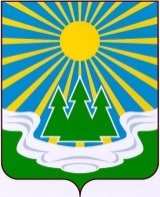 МУНИЦИПАЛЬНОЕ ОБРАЗОВАНИЕ«СВЕТОГОРСКОЕ  ГОРОДСКОЕ  ПОСЕЛЕНИЕ»ВЫБОРГСКОГО РАЙОНА ЛЕНИНГРАДСКОЙ ОБЛАСТИ      СОВЕТ ДЕПУТАТОВ      второго созыва      РЕШЕНИЕот 18 апреля 2017 года  		      №	 проект		О внесении изменений в решениеот 21 декабря 2016 года № 49 «О бюджетемуниципального образования «Светогорскоегородское поселение» Выборгского районаЛенинградской области на 2017 год и на плановый период 2018 и 2019 годов»	Рассмотрев представление главы администрации муниципального образования «Светогорское городское поселение» Выборгского района Ленинградской области о внесении изменений в решение совета депутатов от 21.12.2016 г. № 49 «О бюджете муниципального образования «Светогорское городское поселение» Выборгского района Ленинградской области на 2017 год и на плановый период 2018 и 2019 годов» на основании  ст. 16 Федерального закона от 06.10.03 г. №131-ФЗ «Об общих принципах организации местного самоуправления в Российской Федерации», ст. 24 устава МО «Светогорское городское поселение» совет депутатов          Р Е Ш И Л :1. Внести в решение совета депутатов муниципального образования «Светогорское городское поселение» от 21 декабря 2016 года № 49 «О бюджете муниципального образования «Светогорское городское поселение» Выборгского района Ленинградской области на 2017 год и на плановый период 2018 и 2019 годов» (с изменениями, внесенными решением совета депутатов № 2 от 14 февраля 2017 года) следующие изменения и дополнения:Пункт 1 статьи 1 изложить в следующей редакции:«Утвердить основные характеристики местного бюджета на 2017 год- прогнозируемый общий объем доходов местного бюджета в сумме 150 191,3 тысяч рублей;- общий объем расходов местного бюджета в сумме 182 264,0 тысяч рублей;- прогнозируемый дефицит местного бюджета в сумме 32 072,7 тысяч рублей.1.2. Внести  изменения и изложить в новой редакции:  	-приложение № 1 «Источники внутреннего финансирования дефицита бюджета муниципального образования «Светогорское городское поселение»  Выборгского района Ленинградской области на 2017 год»;- приложение №  2 «Прогнозируемые поступления доходов в бюджет муниципального образования «Светогорское городское поселение» Выборгского района Ленинградской области  на 2017 год»;- приложение № 6 «Перечень и коды главных администраторов доходов бюджета муниципального образования «Светогорское городское поселение» Выборгского района Ленинградской области на 2017 год;- приложение № 8 «Распределение бюджетных ассигнований по разделам и подразделам классификации расходов бюджета муниципального образования «Светогорское городское поселение» Выборгского района Ленинградской области» на 2017 год;- приложение № 10 «Распределение бюджетных ассигнований по целевым статьям (муниципальным программам и непрограммным направлениям деятельности), группам и подгруппам видов расхода, а также по разделам и подразделам классификации расходов бюджета муниципального образования «Светогорское городское поселение» Выборгского района Ленинградской области на 2017 год»;- приложение № 13 «Ведомственная структура расходов бюджета муниципального образования «Светогорское городское поселение» Выборгского района Ленинградской области на 2017 год».                     1.3. Пункт 7 статьи 4 изложить в следующей редакции:  - утвердить   объем бюджетных ассигнований дорожного фонда муниципального образования «Светогорское городское поселение» Выборгского района Ленинградской области:           на 2017 год в сумме 24 806,3 тысячи рублей;         2. Решение вступает в силу после его официального опубликования.         3. Решение опубликовать в газете «Вуокса».Глава муниципального образования «Светогорское городское поселение»		 	 	 Р. А. ГенераловаРазослано: в дело, Администрация МО, газета «Вуокса», прокуратураПриложение №1Приложение №1к решению совета депутатовк решению совета депутатовот 18.04.2017 № 15от 18.04.2017 № 15                 Источники внутреннего финансирования дефицита бюджета                 Источники внутреннего финансирования дефицита бюджета                 Источники внутреннего финансирования дефицита бюджета        муниципального образования «Светогорское городское поселение»          муниципального образования «Светогорское городское поселение»          муниципального образования «Светогорское городское поселение»                      Выборгского района Ленинградской области на 2017 год                    Выборгского района Ленинградской области на 2017 год                    Выборгского района Ленинградской области на 2017 годКодНаименованиеСумма ( тыс.руб.)000 01 05 00 00 00 0000 000Изменение остатков средств на счетах по учету средств бюджетов32 072,7000 01 05 02 00 00 0000 000Изменение прочих остатков денежных средств бюджетов32 072,7000 01 05 02 01 13 0000 000Изменение прочих остатков денежных средств бюджетов  городских поселений32 072,7Всего источников внутреннего финансирования32 072,7Приложение №2к решению совета депутатовот 18.04.2017 № 15от 18.04.2017 № 15от 18.04.2017 № 15Прогнозируемые поступления доходовПрогнозируемые поступления доходовПрогнозируемые поступления доходовв бюджет муниципального образования «Светогорское городское поселение» в бюджет муниципального образования «Светогорское городское поселение» в бюджет муниципального образования «Светогорское городское поселение» Выборгского района Ленинградской области  на 2017 год.Выборгского района Ленинградской области  на 2017 год.Выборгского района Ленинградской области  на 2017 год.Код бюджетной классификации Источники доходовСумма       (тыс.руб.)1 00 00000 00 0000 000Налоговые и неналоговые доходы110 588,9Налоговые доходы65 158,91 01 00000 00 0000 000Налоги на прибыль, доходы52 397,21 01 02000 01 0000 110Налог на доходы физических лиц52 397,21 03 00000 00 0000 000Налоги на товары (работы, услуги), реализуемые на территории Российской Федерации2 976,61 03 02000 01 0000 110Акцизы по подакцизным товарам (продукции), производимым на территории Российской Федерации2 976,61 05 00000 00 0000 000Налоги на совокупный доход111,11 05 03000 01 0000 110Единый сельскохозяйственный налог111,11 06 00000 00 0000 000 Налоги на имущество9 674,01 06 01030 13 0000 110Налог на имущество физических лиц, взимаемый по ставкам, применяемым к объектам налогообложения, расположенным в границах поселений985,01 06 06000 00 0000 110Земельный налог8 689,0Неналоговые доходы45 430,01 11 00000 00 0000 000Доходы от использования имущества, находящегося в государственной и муниципальной собственности29 900,01 11 05000 00 0000 120 Доходы, получаемые в виде арендной либо иной платы за передачу в возмездное пользование государственного и муниципального имущества( за исключением имущества бюджетных и автономных учреждений, а также имущества государственных и муниципальных унитарных предприятий, в том числе казенных)24 200,01 11 09000 00 0000 120Прочие доходы от использования имущества и прав, находящихся в государственной и муниципальной собственности (за исключением имущества бюджетных и автономных учреждений, а также имущества государственных и муниципальных унитарных предприятий, в том числе казенных)5 700,01 14 00000 00 0000 000Доходы от продажи материальных и нематериальных активов15 446,01 14 02000 00 0000 000Доходы от реализации имущества, находящегося в государственной и муниципальной собственности (за исключением движимого имущества бюджетных и автономных учреждений, а также имущества государственных и муниципальных унитарных предприятий, в том числе казенных)15 146,01 14 06000 00 0000 430Доходы от продажи земельных участков, находящихся в государственной и муниципальной собственности 300,01 16 00000 00 0000 000Штрафы, санкции, возмещение ущерба44,01 16 51040 02 0000 140Денежные взыскания (штрафы), установленные законами субъектов Российской Федерации за несоблюдение муниципальных правовых актов, зачисляемые в бюджеты поселений20,0116 90050 13 0000 140Прочие поступления от денежных взысканий (штрафов) и иных сумм в возмещение ущерба, зачисляемые в бюджеты городских поселений24,01 17 00000 00 0000 000Прочие неналоговые доходы40,01 17 05000 00 0000 180Прочие неналоговые доходы40,02 00 00000 00 0000 000 Безвозмездные поступления39 602,4ВСЕГО ДОХОДОВ150 191,3Приложение № 6к решению совета депутатовот 18.04.2017 № 15Перечень и кодыПеречень и кодыПеречень и кодыглавных администраторов доходов бюджетаглавных администраторов доходов бюджетаглавных администраторов доходов бюджетамуниципального образования «Светогорское городское поселение»                               муниципального образования «Светогорское городское поселение»                               муниципального образования «Светогорское городское поселение»                               Выборгского района Ленинградской областиВыборгского района Ленинградской областиВыборгского района Ленинградской областиКод бюджетной классификации Код бюджетной классификации Наименование главного администратора доходовГлавного администратора доходовДоходов бюджетаНаименование главного администратора доходов910Администрация МО «Светогорское городское поселение»Администрация МО «Светогорское городское поселение»9101 11 09045 13 0000 120Прочие поступления от использования имущества, находящегося в собственности городских поселений (за исключением имущества муниципальных бюджетных и автономных учреждений, а также имущества муниципальных унитарных предприятий, в том числе казенных)9101 13 01995 13 0000 130Прочие доходы от оказания платных услуг (работ) получателями средств бюджетов городских поселений9101 13 02995 13 0000 130Прочие доходы от компенсации затрат бюджетов городских поселений9101 16 23051 13 0000 140Доходы от возмещения ущерба при возникновении страховых случаев по обязательному страхованию гражданской ответственности, когда выгодоприобретателями выступают получатели средств бюджетов городских поселений9101 16 23052 13 0000 140Доходы от возмещения ущерба при возникновении иных страховых случаев, когда выгодоприобретателями выступают получатели средств бюджетов городских поселений9101 16 51040 02 0000 140Денежные взыскания (штрафы), установленные законами субъектов Российской Федерации за несоблюдение муниципальных правовых актов, зачисляемые в бюджеты поселений9101 17 01050 13 0000 180Невыясненные поступления, зачисляемые в бюджеты городских поселений9101 17 05050 13 0000 180Прочие неналоговые доходы бюджетов городских поселений9102 02 15001 13 0000 151Дотации бюджетам городских поселений на выравнивание бюджетной обеспеченности9102 02 15002 13 0000 151Дотации бюджетам городских поселений на поддержку мер по обеспечению сбалансированности бюджетов9102 02 20077 13 0000 151Субсидии бюджетам городских поселений на софинансирование капитальных вложений в объекты муниципальной собственности9102 02 20216 13 0000 151Субсидии бюджетам городских поселений на осуществление дорожной деятельности в отношении автомобильных дорог общего пользования, а также капитального ремонта и ремонта дворовых территорий многоквартирных домов, проездов к дворовым территориям многоквартирных домов населенных пунктов9102 02 20299 13 0000 151Субсидии бюджетам городских поселений на обеспечение мероприятий по переселению граждан из аварийного жилищного фонда за счет средств, поступивших от государственной корпорации - Фонда содействия реформированию жилищно-коммунального хозяйства9102 02 20302 13 0000 151Субсидии бюджетам городских поселений на обеспечение мероприятий по переселению граждан из аварийного жилищного фонда за счет средств бюджетов9102 02 29999 13 0000 151Прочие субсидии бюджетам городских поселений9102 02 30024 13 0000 151Субвенции бюджетам городских поселений на выполнение передаваемых полномочий субъектов Российской Федерации9102 02 35118 13 0000 151Субвенции бюджетам городских поселений на осуществление первичного воинского учета на территориях, где отсутствуют военные комиссариаты9102 02 40014 13 0000 151Межбюджетные трансферты, передаваемые бюджетам городских поселений из бюджетов муниципальных районов на осуществление части полномочий по решению вопросов местного значения в соответствии с заключенными соглашениями9102 02 45160 13 0000 151Межбюджетные трансферты, передаваемые бюджетам городских  поселений для компенсации дополнительных расходов, возникших в результате решений, принятых органами власти другого уровня9102 02 49999 13 0000 151Прочие межбюджетные трансферты, передаваемые бюджетам городских поселений9102 02 90054 13 0000 151Прочие безвозмездные поступления в бюджеты городских поселений от бюджетов муниципальных районов9102 07 05030 13 0000 180Прочие безвозмездные поступления в бюджеты городских поселений9102 08 05000 13 0000 180Перечисления из бюджетов городских поселений (в бюджеты городских поселений) для осуществления возврата (зачета) излишне уплаченных или излишне взысканных сумм налогов, сборов и иных платежей, а также сумм процентов за несвоевременное осуществление такого возврата и процентов, начисленных на излишне взысканные суммы9102 18 05010 13 0000 180Доходы бюджетов городских поселений от возврата бюджетными учреждениями остатков субсидий прошлых лет9102 19 60010 13 0000 151Возврат прочих остатков субсидий, субвенций и иных межбюджетных трансфертов, имеющих целевое назначение, прошлых лет из бюджетов городских поселений903Отдел по управлению имуществом МО «Светогорское городское поселение»Отдел по управлению имуществом МО «Светогорское городское поселение»9031 11 05035 13 0000 120Доходы от сдачи в аренду имущества, находящегося в оперативном управлении органов управления городских поселений и созданных ими учреждений ( за исключением имущества муниципальных бюджетных и автономных учреждений)9031 11 05075 13 0000 120Доходы от сдачи в аренду имущества, составляющего казну городских поселений   ( за исключением земельных участков)9031 11 08050 13 0000 120Средства, получаемые от передачи имущества, находящегося в собственности городских поселений ( за исключением имущества муниципальных бюджетных и автономных учреждений, а также имущества муниципальных унитарных предприятий, в том числе казенных), в залог, в доверительное управление9031 11 09045 13 0000 120Прочие поступления от использования имущества, находящегося в собственности городских поселений ( за исключением имущества муниципальных бюджетных и автономных учреждений, а также имущества муниципальных унитарных предприятий, в том числе казенных)9031 13 02995 13 0000 130Прочие доходы от компенсации затрат бюджетов городских поселений9031 14 01050 13 0000 410Доходы от продажи квартир, находящихся в собственности городских поселений9031 14 02052 13 0000 410Доходы от реализации имущества, находящегося в оперативном управлении учреждений, находящихся в ведении органов управления городских поселений (за исключения имущества муниципальных бюджетных и автономных учреждений) в части реализации основных средств по указанному имуществу9031 14 02052 13 0000 440Доходы от реализации имущества, находящегося в оперативном управлении учреждений, находящихся в ведении органов управления городских поселений (за исключения имущества муниципальных бюджетных и автономных учреждений) в части реализации материальных запасов по указанному имуществу9031 14 02053 13 0000 410Доходы от реализации иного имущества, находящегося в собственности городских поселений (за исключением имущества муниципальных бюджетных и автономных учреждений, а также имущества муниципальных унитарных предприятий, в том числе казенных), в части реализации основных средств по указанному имуществу9031 14 02053 13 0000 440Доходы от реализации иного имущества, находящегося в собственности городских поселений (за исключением имущества муниципальных бюджетных и автономных учреждений, а также имущества муниципальных унитарных предприятий, в том числе казенных), в части реализации материальных запасов по указанному имуществу9031 14 04050 13 0000 420Доходы от продажи нематериальных активов, находящихся в собственности городских поселений9031 14 06025 13 0000 430Доходы от продажи земельных участков, находящихся в собственности городских поселений (за исключением земельных участков муниципальных бюджетных и автономных учреждений)9031 16 90050 13 0000 140Прочие поступления от денежных взысканий (штрафов) и иных сумм в возмещение ущерба, зачисляемые в бюджеты городских поселений9031 17 01050 13 0000 180Невыясненные поступления, зачисляемые в бюджеты городских поселений9031 17 05050 13 0000 180Прочие неналоговые доходы бюджетов городских поселенийПриложение №8Приложение №8Приложение №8к решению совета депутатовк решению совета депутатовк решению совета депутатовот 18.04.2017 № 15от 18.04.2017 № 15РАСПРЕДЕЛЕНИЕРАСПРЕДЕЛЕНИЕРАСПРЕДЕЛЕНИЕРАСПРЕДЕЛЕНИЕбюджетных ассигнований по разделам и подразделамбюджетных ассигнований по разделам и подразделамбюджетных ассигнований по разделам и подразделамбюджетных ассигнований по разделам и подразделамклассификации расходов бюджета муниципального образованияклассификации расходов бюджета муниципального образованияклассификации расходов бюджета муниципального образованияклассификации расходов бюджета муниципального образования«Светогорское городское поселение» Выборгского района«Светогорское городское поселение» Выборгского района«Светогорское городское поселение» Выборгского района«Светогорское городское поселение» Выборгского районаЛенинградской области на 2017 годЛенинградской области на 2017 годЛенинградской области на 2017 годЛенинградской области на 2017 годНаименованиеРзПрСумма (тыс.руб.)НаименованиеРзПрСумма (тыс.руб.)ВСЕГО182 264,0Общегосударственные вопросы010043 656,6Функционирование высшего должностного лица субъекта Российской Федерации и муниципального образования01021 317,8Функционирование законодательных (представительных) органов государственной власти и представительных органов муниципальных образований010398,5Функционирование Правительства Российской Федерации, высших исполнительных органов государственной власти субъектов Российской Федерации, местных администраций010419 031,9Обеспечение деятельности финансовых, налоговых и таможенных органов и органов финансового (финансово-бюджетного) надзора010669,2Резервные фонды01111 200,0Другие общегосударственные вопросы011321 939,2Национальная оборона0200877,6Мобилизационная и вневойсковая подготовка0203877,6Национальная безопасность и правоохранительная деятельность03004 390,1Защита населения и территории от чрезвычайных ситуаций природного и техногенного характера, гражданская оборона0309842,5Обеспечение пожарной безопасности0310680,0Другие вопросы в области национальной безопасности и правоохранительной деятельности03142 867,6Национальная экономика040027 234,4Дорожное хозяйство (дорожные фонды)040924 806,3Связь и информатика04102 318,1Другие вопросы в области национальной экономики0412110,0Жилищно-коммунальное хозяйство050061 314,7Жилищное хозяйство050113 659,5Коммунальное хозяйство05025 198,7Благоустройство050342 456,5Образование07001 035,0Молодежная политика 07071 035,0Культура, кинематография080028 254,2Культура080128 254,2Социальная политика10002 845,4Пенсионное обеспечение10012 845,4Физическая культура и спорт110012 656,0Физическая культура110112 656,0Приложение № 10Приложение № 10Приложение № 10Приложение № 10Приложение № 10Приложение № 10Приложение № 10к решению совета депутатовк решению совета депутатовк решению совета депутатовк решению совета депутатовк решению совета депутатовк решению совета депутатовк решению совета депутатовот 18.04.2017 г. № 15от 18.04.2017 г. № 15от 18.04.2017 г. № 15от 18.04.2017 г. № 15от 18.04.2017 г. № 15от 18.04.2017 г. № 15от 18.04.2017 г. № 15РАСПРЕДЕЛЕНИЕРАСПРЕДЕЛЕНИЕРАСПРЕДЕЛЕНИЕРАСПРЕДЕЛЕНИЕРАСПРЕДЕЛЕНИЕРАСПРЕДЕЛЕНИЕРАСПРЕДЕЛЕНИЕРАСПРЕДЕЛЕНИЕРАСПРЕДЕЛЕНИЕРАСПРЕДЕЛЕНИЕРАСПРЕДЕЛЕНИЕРАСПРЕДЕЛЕНИЕРАСПРЕДЕЛЕНИЕбюджетных ассигнований по целевым статьямбюджетных ассигнований по целевым статьямбюджетных ассигнований по целевым статьямбюджетных ассигнований по целевым статьямбюджетных ассигнований по целевым статьямбюджетных ассигнований по целевым статьямбюджетных ассигнований по целевым статьямбюджетных ассигнований по целевым статьямбюджетных ассигнований по целевым статьямбюджетных ассигнований по целевым статьямбюджетных ассигнований по целевым статьямбюджетных ассигнований по целевым статьямбюджетных ассигнований по целевым статьям(муниципальным программам и непрограммные направлениям деятельности),(муниципальным программам и непрограммные направлениям деятельности),(муниципальным программам и непрограммные направлениям деятельности),(муниципальным программам и непрограммные направлениям деятельности),(муниципальным программам и непрограммные направлениям деятельности),(муниципальным программам и непрограммные направлениям деятельности),(муниципальным программам и непрограммные направлениям деятельности),(муниципальным программам и непрограммные направлениям деятельности),(муниципальным программам и непрограммные направлениям деятельности),(муниципальным программам и непрограммные направлениям деятельности),(муниципальным программам и непрограммные направлениям деятельности),(муниципальным программам и непрограммные направлениям деятельности),(муниципальным программам и непрограммные направлениям деятельности),группам и подгруппам видов расхода, а также  по разделам и подразделам группам и подгруппам видов расхода, а также  по разделам и подразделам группам и подгруппам видов расхода, а также  по разделам и подразделам группам и подгруппам видов расхода, а также  по разделам и подразделам группам и подгруппам видов расхода, а также  по разделам и подразделам группам и подгруппам видов расхода, а также  по разделам и подразделам группам и подгруппам видов расхода, а также  по разделам и подразделам группам и подгруппам видов расхода, а также  по разделам и подразделам группам и подгруппам видов расхода, а также  по разделам и подразделам группам и подгруппам видов расхода, а также  по разделам и подразделам группам и подгруппам видов расхода, а также  по разделам и подразделам группам и подгруппам видов расхода, а также  по разделам и подразделам группам и подгруппам видов расхода, а также  по разделам и подразделам классификации расходов бюджета муниципального образования классификации расходов бюджета муниципального образования классификации расходов бюджета муниципального образования классификации расходов бюджета муниципального образования классификации расходов бюджета муниципального образования классификации расходов бюджета муниципального образования классификации расходов бюджета муниципального образования классификации расходов бюджета муниципального образования классификации расходов бюджета муниципального образования классификации расходов бюджета муниципального образования классификации расходов бюджета муниципального образования классификации расходов бюджета муниципального образования классификации расходов бюджета муниципального образования «Светогорское городское поселение»   Выборгского района «Светогорское городское поселение»   Выборгского района «Светогорское городское поселение»   Выборгского района «Светогорское городское поселение»   Выборгского района «Светогорское городское поселение»   Выборгского района «Светогорское городское поселение»   Выборгского района «Светогорское городское поселение»   Выборгского района «Светогорское городское поселение»   Выборгского района «Светогорское городское поселение»   Выборгского района «Светогорское городское поселение»   Выборгского района «Светогорское городское поселение»   Выборгского района «Светогорское городское поселение»   Выборгского района «Светогорское городское поселение»   Выборгского района  Ленинградской области на 2017 год Ленинградской области на 2017 год Ленинградской области на 2017 год Ленинградской области на 2017 год Ленинградской области на 2017 год Ленинградской области на 2017 год Ленинградской области на 2017 год Ленинградской области на 2017 год Ленинградской области на 2017 год Ленинградской области на 2017 год Ленинградской области на 2017 год Ленинградской области на 2017 год Ленинградской области на 2017 годНаименованиеНаименованиеЦСРЦСРЦСРЦСРВРРзПРПРПРСуммаСуммаНаименованиеНаименованиеЦСРЦСРЦСРЦСРВРРзПРПРПР(тысяч рублей)(тысяч рублей)ВсегоВсего182 264,0182 264,0Муниципальная программа «Информационное обеспечение деятельности администрации МО «Светогорское городское поселение» Муниципальная программа «Информационное обеспечение деятельности администрации МО «Светогорское городское поселение» 01000000000100000000010000000001000000003 578,03 578,0Основное мероприятие : «Информационное обеспечение деятельности администрации»Основное мероприятие : «Информационное обеспечение деятельности администрации»01001000000100100000010010000001001000003 578,03 578,0Проведение мероприятийПроведение мероприятий01001200000100120000010012000001001200003 578,03 578,0Публикация нормативно-правовых актов и другой официальной информацииПубликация нормативно-правовых актов и другой официальной информации01001202100100120210010012021001001202102 445,02 445,0Закупка товаров, работ и услуг для обеспечения государственных (муниципальных) нуждЗакупка товаров, работ и услуг для обеспечения государственных (муниципальных) нужд01001202100100120210010012021001001202102002 445,02 445,0Иные закупки товаров, работ и услуг для обеспечения государственных (муниципальных) нуждИные закупки товаров, работ и услуг для обеспечения государственных (муниципальных) нужд01001202100100120210010012021001001202102402 445,02 445,0Общегосударственные вопросыОбщегосударственные вопросы0100120210010012021001001202100100120210240010000002 445,02 445,0Другие общегосударственные вопросыДругие общегосударственные вопросы0100120210010012021001001202100100120210240011313132 445,02 445,0Производство телевизионных программ, освещающих деятельность органов местного самоуправленияПроизводство телевизионных программ, освещающих деятельность органов местного самоуправления01001202200100120220010012022001001202201 000,01 000,0Закупка товаров, работ и услуг для обеспечения государственных (муниципальных) нуждЗакупка товаров, работ и услуг для обеспечения государственных (муниципальных) нужд01001202200100120220010012022001001202202001 000,01 000,0Иные закупки товаров, работ и услуг для обеспечения государственных (муниципальных) нуждИные закупки товаров, работ и услуг для обеспечения государственных (муниципальных) нужд01001202200100120220010012022001001202202401 000,01 000,0Общегосударственные вопросыОбщегосударственные вопросы0100120220010012022001001202200100120220240010000001 000,01 000,0Другие общегосударственные вопросыДругие общегосударственные вопросы0100120220010012022001001202200100120220240011313131 000,01 000,0Проведение совещаний, семинаров по вопросам местного значенияПроведение совещаний, семинаров по вопросам местного значения0100120260010012026001001202600100120260133,0133,0Закупка товаров, работ и услуг для обеспечения государственных (муниципальных) нуждЗакупка товаров, работ и услуг для обеспечения государственных (муниципальных) нужд0100120260010012026001001202600100120260200133,0133,0Иные закупки товаров, работ и услуг для обеспечения государственных (муниципальных) нуждИные закупки товаров, работ и услуг для обеспечения государственных (муниципальных) нужд0100120260010012026001001202600100120260240133,0133,0Общегосударственные вопросыОбщегосударственные вопросы010012026001001202600100120260010012026024001000000133,0133,0Другие общегосударственные вопросыДругие общегосударственные вопросы010012026001001202600100120260010012026024001131313133,0133,0Муниципальная программа «Информатизация администрации муниципального образования «Светогорское городское поселение» Выборгского района Ленинградской области»Муниципальная программа «Информатизация администрации муниципального образования «Светогорское городское поселение» Выборгского района Ленинградской области»02000000000200000000020000000002000000001 750,01 750,0Основное мероприятие : «Информатизация администрации»Основное мероприятие : «Информатизация администрации»02001000000200100000020010000002001000001 750,01 750,0Проведение мероприятийПроведение мероприятий02001200000200120000020012000002001200001 750,01 750,0Мероприятия в области информационно-коммуникационных технологий и связиМероприятия в области информационно-коммуникационных технологий и связи02001203800200120380020012038002001203801 750,01 750,0Закупка товаров, работ и услуг для обеспечения государственных (муниципальных) нуждЗакупка товаров, работ и услуг для обеспечения государственных (муниципальных) нужд02001203800200120380020012038002001203802001 750,01 750,0Иные закупки товаров, работ и услуг для обеспечения государственных (муниципальных) нуждИные закупки товаров, работ и услуг для обеспечения государственных (муниципальных) нужд02001203800200120380020012038002001203802401 750,01 750,0Национальная экономикаНациональная экономика0200120380020012038002001203800200120380240040000001 750,01 750,0Связь и информатикаСвязь и информатика0200120380020012038002001203800200120380240041010101 750,01 750,0Муниципальная программа «Развитие форм местного самоуправления и социальной активности населения на территории МО «Светогорское городское поселение» Муниципальная программа «Развитие форм местного самоуправления и социальной активности населения на территории МО «Светогорское городское поселение» 03000000000300000000030000000003000000004 043,34 043,3Основное мероприятие : «Развитие форм местного самоуправления»Основное мероприятие : «Развитие форм местного самоуправления»0300100000030010000003001000000300100000359,1359,1Обеспечение деятельности органов местного самоуправления, казенных учреждений, предоставление субсидий бюджетным и автономным учреждениямОбеспечение деятельности органов местного самоуправления, казенных учреждений, предоставление субсидий бюджетным и автономным учреждениям030011000003001100000300110000030011000017,017,0Центральный аппаратЦентральный аппарат030011004003001100400300110040030011004017,017,0Закупка товаров, работ и услуг для обеспечения государственных (муниципальных) нуждЗакупка товаров, работ и услуг для обеспечения государственных (муниципальных) нужд030011004003001100400300110040030011004020017,017,0Иные закупки товаров, работ и услуг для обеспечения государственных (муниципальных) нуждИные закупки товаров, работ и услуг для обеспечения государственных (муниципальных) нужд030011004003001100400300110040030011004024017,017,0Общегосударственные вопросыОбщегосударственные вопросы03001100400300110040030011004003001100402400100000017,017,0Другие общегосударственные вопросыДругие общегосударственные вопросы03001100400300110040030011004003001100402400113131317,017,0Проведение мероприятийПроведение мероприятий0300120000030012000003001200000300120000251,0251,0Проведение праздничных мероприятийПроведение праздничных мероприятий0300120240030012024003001202400300120240251,0251,0Закупка товаров, работ и услуг для обеспечения государственных (муниципальных) нуждЗакупка товаров, работ и услуг для обеспечения государственных (муниципальных) нужд0300120240030012024003001202400300120240200251,0251,0Иные закупки товаров, работ и услуг для обеспечения государственных (муниципальных) нуждИные закупки товаров, работ и услуг для обеспечения государственных (муниципальных) нужд0300120240030012024003001202400300120240240251,0251,0Культура, кинематографияКультура, кинематография030012024003001202400300120240030012024024008000000251,0251,0КультураКультура030012024003001202400300120240030012024024008010101251,0251,0Иные расходы, направленные на решение вопросов местного значенияИные расходы, направленные на решение вопросов местного значения030019000003001900000300190000030019000091,191,1Обеспечение деятельности старостОбеспечение деятельности старост030019706003001970600300197060030019706060,560,5Закупка товаров, работ и услуг для обеспечения государственных (муниципальных) нуждЗакупка товаров, работ и услуг для обеспечения государственных (муниципальных) нужд030019706003001970600300197060030019706020060,560,5Иные закупки товаров, работ и услуг для обеспечения государственных (муниципальных) нуждИные закупки товаров, работ и услуг для обеспечения государственных (муниципальных) нужд030019706003001970600300197060030019706024060,560,5Общегосударственные вопросыОбщегосударственные вопросы03001970600300197060030019706003001970602400100000060,560,5Другие общегосударственные вопросыДругие общегосударственные вопросы03001970600300197060030019706003001970602400113131360,560,5Обеспечение деятельности общественных советов в административном центреОбеспечение деятельности общественных советов в административном центре030019716003001971600300197160030019716030,630,6Закупка товаров, работ и услуг для обеспечения государственных (муниципальных) нуждЗакупка товаров, работ и услуг для обеспечения государственных (муниципальных) нужд030019716003001971600300197160030019716020030,630,6Иные закупки товаров, работ и услуг для обеспечения государственных (муниципальных) нуждИные закупки товаров, работ и услуг для обеспечения государственных (муниципальных) нужд030019716003001971600300197160030019716024030,630,6Общегосударственные вопросыОбщегосударственные вопросы03001971600300197160030019716003001971602400100000030,630,6Другие общегосударственные вопросыДругие общегосударственные вопросы03001971600300197160030019716003001971602400113131330,630,6Основное мероприятие : «Благоустройство»Основное мероприятие : «Благоустройство»03002000000300200000030020000003002000003 684,23 684,2Проведение мероприятийПроведение мероприятий0300220000030022000003002200000300220000300,0300,0Уличное освещениеУличное освещение0300220480030022048003002204800300220480300,0300,0Закупка товаров, работ и услуг для обеспечения государственных (муниципальных) нуждЗакупка товаров, работ и услуг для обеспечения государственных (муниципальных) нужд0300220480030022048003002204800300220480200300,0300,0Иные закупки товаров, работ и услуг для обеспечения государственных (муниципальных) нуждИные закупки товаров, работ и услуг для обеспечения государственных (муниципальных) нужд0300220480030022048003002204800300220480240300,0300,0Жилищно-коммунальное хозяйствоЖилищно-коммунальное хозяйство030022048003002204800300220480030022048024005000000300,0300,0БлагоустройствоБлагоустройство030022048003002204800300220480030022048024005030303300,0300,0Расходы, осуществляемые органами местного самоуправления за счет субсидий, субвенций и иных межбюджетных трансфертов из областного бюджетаРасходы, осуществляемые органами местного самоуправления за счет субсидий, субвенций и иных межбюджетных трансфертов из областного бюджета03002700000300270000030027000003002700002 498,62 498,6Субсидии бюджетам поселений на реализацию областного закона от 14 декабря 2012 года № 95-оз "О содействии развитию на части территорий муниципальных образований Ленинградской области иных форм местного самоуправления»Субсидии бюджетам поселений на реализацию областного закона от 14 декабря 2012 года № 95-оз "О содействии развитию на части территорий муниципальных образований Ленинградской области иных форм местного самоуправления»0300270880030027088003002708800300270880324,8324,8Закупка товаров, работ и услуг для обеспечения государственных (муниципальных) нуждЗакупка товаров, работ и услуг для обеспечения государственных (муниципальных) нужд0300270880030027088003002708800300270880200324,8324,8Иные закупки товаров, работ и услуг для обеспечения государственных (муниципальных) нуждИные закупки товаров, работ и услуг для обеспечения государственных (муниципальных) нужд0300270880030027088003002708800300270880240324,8324,8Жилищно-коммунальное хозяйствоЖилищно-коммунальное хозяйство030027088003002708800300270880030027088024005000000324,8324,8БлагоустройствоБлагоустройство030027088003002708800300270880030027088024005030303324,8324,8Мероприятия по реализации областного закона от 12 мая 2015 года № 42-оз "О содействии развитию иных форм местного самоуправления на части территорий населенных пунктов Ленинградской области, являющихся административными центрами поселений"Мероприятия по реализации областного закона от 12 мая 2015 года № 42-оз "О содействии развитию иных форм местного самоуправления на части территорий населенных пунктов Ленинградской области, являющихся административными центрами поселений"03002743900300274390030027439003002743902 173,82 173,8Закупка товаров, работ и услуг для обеспечения государственных (муниципальных) нуждЗакупка товаров, работ и услуг для обеспечения государственных (муниципальных) нужд03002743900300274390030027439003002743902002 173,82 173,8Иные закупки товаров, работ и услуг для обеспечения государственных (муниципальных) нуждИные закупки товаров, работ и услуг для обеспечения государственных (муниципальных) нужд03002743900300274390030027439003002743902402 173,82 173,8Жилищно-коммунальное хозяйствоЖилищно-коммунальное хозяйство0300274390030027439003002743900300274390240050000002 173,82 173,8БлагоустройствоБлагоустройство0300274390030027439003002743900300274390240050303032 173,82 173,8Расходы, осуществляемые органами местного самоуправления в целях софинансирования субсидий и иных межбюджетных трансфертов из областного бюджетаРасходы, осуществляемые органами местного самоуправления в целях софинансирования субсидий и иных межбюджетных трансфертов из областного бюджета03002S000003002S000003002S000003002S0000885,6885,6Софинансирование мероприятий областного закона от 14 декабря 2012 года № 95-оз "О содействии развитию на части территорий муниципальных образований Ленинградской области иных форм местного самоуправления"Софинансирование мероприятий областного закона от 14 декабря 2012 года № 95-оз "О содействии развитию на части территорий муниципальных образований Ленинградской области иных форм местного самоуправления"03002S088003002S088003002S088003002S0880450,6450,6Закупка товаров, работ и услуг для обеспечения государственных (муниципальных) нуждЗакупка товаров, работ и услуг для обеспечения государственных (муниципальных) нужд03002S088003002S088003002S088003002S0880200450,6450,6Иные закупки товаров, работ и услуг для обеспечения государственных (муниципальных) нуждИные закупки товаров, работ и услуг для обеспечения государственных (муниципальных) нужд03002S088003002S088003002S088003002S0880240450,6450,6Жилищно-коммунальное хозяйствоЖилищно-коммунальное хозяйство03002S088003002S088003002S088003002S088024005000000450,6450,6БлагоустройствоБлагоустройство03002S088003002S088003002S088003002S088024005030303450,6450,6Софинансирование мероприятий по реализации областного закона от 12 мая 2015 года № 42-оз "О содействии развитию иных форм местного самоуправления на части территорий населенных пунктов Ленинградской области, являющихся административными центрами поселений"Софинансирование мероприятий по реализации областного закона от 12 мая 2015 года № 42-оз "О содействии развитию иных форм местного самоуправления на части территорий населенных пунктов Ленинградской области, являющихся административными центрами поселений"03002S439003002S439003002S439003002S4390435,0435,0Закупка товаров, работ и услуг для обеспечения государственных (муниципальных) нуждЗакупка товаров, работ и услуг для обеспечения государственных (муниципальных) нужд03002S439003002S439003002S439003002S4390200435,0435,0Иные закупки товаров, работ и услуг для обеспечения государственных (муниципальных) нуждИные закупки товаров, работ и услуг для обеспечения государственных (муниципальных) нужд03002S439003002S439003002S439003002S4390240435,0435,0Жилищно-коммунальное хозяйствоЖилищно-коммунальное хозяйство03002S439003002S439003002S439003002S439024005000000435,0435,0БлагоустройствоБлагоустройство03002S439003002S439003002S439003002S439024005030303435,0435,0Муниципальная программа «Противодействие коррупции в МО «Светогорское городское поселение» Муниципальная программа «Противодействие коррупции в МО «Светогорское городское поселение» 040000000004000000000400000000040000000016,416,4Основное мероприятие : «Противодействие коррупции»Основное мероприятие : «Противодействие коррупции»040010000004001000000400100000040010000016,416,4Проведение мероприятийПроведение мероприятий040012000004001200000400120000040012000016,416,4Осуществление мер по противодействию коррупции в границах поселенийОсуществление мер по противодействию коррупции в границах поселений040012072004001207200400120720040012072016,416,4Закупка товаров, работ и услуг для обеспечения государственных (муниципальных) нуждЗакупка товаров, работ и услуг для обеспечения государственных (муниципальных) нужд040012072004001207200400120720040012072020016,416,4Иные закупки товаров, работ и услуг для обеспечения государственных (муниципальных) нуждИные закупки товаров, работ и услуг для обеспечения государственных (муниципальных) нужд040012072004001207200400120720040012072024016,416,4Национальная безопасность и правоохранительная деятельностьНациональная безопасность и правоохранительная деятельность04001207200400120720040012072004001207202400300000016,416,4Другие вопросы в области национальной безопасности и правоохранительной деятельностиДругие вопросы в области национальной безопасности и правоохранительной деятельности04001207200400120720040012072004001207202400314141416,416,4Муниципальная программа «Молодежь МО «Светогорское городское поселение» Муниципальная программа «Молодежь МО «Светогорское городское поселение» 05000000000500000000050000000005000000001 035,01 035,0Основное мероприятие : «Молодежь»Основное мероприятие : «Молодежь»05001000000500100000050010000005001000001 035,01 035,0Проведение мероприятийПроведение мероприятий05001200000500120000050012000005001200001 035,01 035,0Мероприятия в сфере молодежной политикиМероприятия в сфере молодежной политики05001205300500120530050012053005001205301 035,01 035,0Расходы на выплаты персоналу  в целях обеспечения выполнения функций государственными (муниципальными) органами, казенными учреждениями, органами управления государственными внебюджетными фондамиРасходы на выплаты персоналу  в целях обеспечения выполнения функций государственными (муниципальными) органами, казенными учреждениями, органами управления государственными внебюджетными фондами0500120530050012053005001205300500120530100620,0620,0Расходы на выплаты персоналу казенных учрежденийРасходы на выплаты персоналу казенных учреждений0500120530050012053005001205300500120530110620,0620,0ОбразованиеОбразование050012053005001205300500120530050012053011007000000620,0620,0Молодежная политика Молодежная политика 050012053005001205300500120530050012053011007070707620,0620,0Закупка товаров, работ и услуг для обеспечения государственных (муниципальных) нуждЗакупка товаров, работ и услуг для обеспечения государственных (муниципальных) нужд0500120530050012053005001205300500120530200415,0415,0Иные закупки товаров, работ и услуг для обеспечения государственных (муниципальных) нуждИные закупки товаров, работ и услуг для обеспечения государственных (муниципальных) нужд0500120530050012053005001205300500120530240415,0415,0ОбразованиеОбразование050012053005001205300500120530050012053024007000000415,0415,0Молодежная политикаМолодежная политика050012053005001205300500120530050012053024007070707415,0415,0Муниципальная программа «Культура МО «Светогорское городское поселение» Муниципальная программа «Культура МО «Светогорское городское поселение» 060000000006000000000600000000060000000027 953,227 953,2Основное мероприятие : «Культура»Основное мероприятие : «Культура»060010000006001000000600100000060010000027 953,227 953,2Обеспечение деятельности органов местного самоуправления, казенных учреждений, предоставление субсидий бюджетным и автономным учреждениямОбеспечение деятельности органов местного самоуправления, казенных учреждений, предоставление субсидий бюджетным и автономным учреждениям060011000006001100000600110000060011000019 645,819 645,8Предоставление муниципальным бюджетным учреждениям субсидийПредоставление муниципальным бюджетным учреждениям субсидий060011006006001100600600110060060011006019 645,819 645,8Предоставление субсидий бюджетным, автономным учреждениям и иным некоммерческим организациям Предоставление субсидий бюджетным, автономным учреждениям и иным некоммерческим организациям 060011006006001100600600110060060011006060019 645,819 645,8Субсидии бюджетным учреждениямСубсидии бюджетным учреждениям060011006006001100600600110060060011006061019 645,819 645,8Культура, кинематографияКультура, кинематография06001100600600110060060011006006001100606100800000019 645,819 645,8КультураКультура06001100600600110060060011006006001100606100801010119 645,819 645,8Расходы, осуществляемые органами местного самоуправления в целях софинансирования субсидий и иных межбюджетных трансфертов из областного бюджетаРасходы, осуществляемые органами местного самоуправления в целях софинансирования субсидий и иных межбюджетных трансфертов из областного бюджета06001S000006001S000006001S000006001S00003 202,43 202,4Софинансирование на обеспечение выплат стимулирующего характера работникам муниципальных учреждений культуры Ленинградской областиСофинансирование на обеспечение выплат стимулирующего характера работникам муниципальных учреждений культуры Ленинградской области06001S036006001S036006001S036006001S03603 200,03 200,0Предоставление субсидий бюджетным, автономным учреждениям и иным некоммерческим организациямПредоставление субсидий бюджетным, автономным учреждениям и иным некоммерческим организациям06001S036006001S036006001S036006001S03606003 200,03 200,0Субсидии бюджетным учреждениям Субсидии бюджетным учреждениям 06001S036006001S036006001S036006001S03606103 200,03 200,0Культура, кинематографияКультура, кинематография06001S036006001S036006001S036006001S0360610080000003 200,03 200,0КультураКультура06001S036006001S036006001S036006001S0360610080101013 200,03 200,0Софинансирование мероприятий по организации библиотечного обслуживания населения, созданию условий для организации досуга, развития местного традиционного народного художественного творчества, сохранения, возрождения и развития народных художественных промысловСофинансирование мероприятий по организации библиотечного обслуживания населения, созданию условий для организации досуга, развития местного традиционного народного художественного творчества, сохранения, возрождения и развития народных художественных промыслов06001S437006001S437006001S437006001S43702,42,4Предоставление субсидий бюджетным, автономным учреждениям и иным некоммерческим организациямПредоставление субсидий бюджетным, автономным учреждениям и иным некоммерческим организациям06001S437006001S437006001S437006001S43706002,42,4Субсидии бюджетным учреждениям Субсидии бюджетным учреждениям 06001S437006001S437006001S437006001S43706102,42,4Культура, кинематографияКультура, кинематография06001S437006001S437006001S437006001S4370610080000002,42,4КультураКультура06001S437006001S437006001S437006001S4370610080101012,42,4Проведение мероприятийПроведение мероприятий06001200000600120000060012000006001200001 905,01 905,0Мероприятия в сфере культурыМероприятия в сфере культуры06001205400600120540060012054006001205401 905,01 905,0Закупка товаров, работ и услуг для обеспечения государственных (муниципальных) нуждЗакупка товаров, работ и услуг для обеспечения государственных (муниципальных) нужд06001205400600120540060012054006001205402001 905,01 905,0Иные закупки товаров, работ и услуг для обеспечения государственных (муниципальных) нуждИные закупки товаров, работ и услуг для обеспечения государственных (муниципальных) нужд06001205400600120540060012054006001205402401 905,01 905,0Культура, кинематографияКультура, кинематография0600120540060012054006001205400600120540240080000001 905,01 905,0КультураКультура0600120540060012054006001205400600120540240080101011 905,01 905,0Расходы, осуществляемые организациями культуры за счет субсидий, субвенций и иных межбюджетных трансфертов из областного бюджетаРасходы, осуществляемые организациями культуры за счет субсидий, субвенций и иных межбюджетных трансфертов из областного бюджета06001700000600170000060017000006001700003 200,03 200,0Субсидии на обеспечение выплат стимулирующего характера работникам муниципальных учреждений культурыСубсидии на обеспечение выплат стимулирующего характера работникам муниципальных учреждений культуры06001703600600170360060017036006001703603 200,03 200,0Предоставление субсидий бюджетным, автономным учреждениям и иным некоммерческим организациям Предоставление субсидий бюджетным, автономным учреждениям и иным некоммерческим организациям 06001703600600170360060017036006001703606003 200,03 200,0Субсидии бюджетным учреждениямСубсидии бюджетным учреждениям06001703600600170360060017036006001703606103 200,03 200,0Культура, кинематографияКультура, кинематография0600170360060017036006001703600600170360610080000003 200,03 200,0КультураКультура0600170360060017036006001703600600170360610080101013 200,03 200,0Муниципальная программа «Развитие муниципальной службы в муниципальном образовании «Светогорское городское поселение» Выборгского района Ленинградской области»Муниципальная программа «Развитие муниципальной службы в муниципальном образовании «Светогорское городское поселение» Выборгского района Ленинградской области»0700000000070000000007000000000700000000285,0285,0Основное мероприятие : «Развитие муниципальной службы»Основное мероприятие : «Развитие муниципальной службы»0700100000070010000007001000000700100000285,0285,0Обеспечение деятельности органов местного самоуправления, казенных учреждений, предоставление субсидий бюджетным и автономным учреждениямОбеспечение деятельности органов местного самоуправления, казенных учреждений, предоставление субсидий бюджетным и автономным учреждениям0700110000070011000007001100000700110000175,0175,0Центральный аппаратЦентральный аппарат0700110040070011004007001100400700110040175,0175,0Закупка товаров, работ и услуг для обеспечения государственных (муниципальных) нуждЗакупка товаров, работ и услуг для обеспечения государственных (муниципальных) нужд0700110040070011004007001100400700110040200175,0175,0Иные закупки товаров, работ и услуг для обеспечения государственных (муниципальных) нуждИные закупки товаров, работ и услуг для обеспечения государственных (муниципальных) нужд0700110040070011004007001100400700110040240175,0175,0Общегосударственные вопросыОбщегосударственные вопросы070011004007001100400700110040070011004024001000000175,0175,0Функционирование Правительства Российской Федерации, высших исполнительных органов государственной власти субъектов Российской Федерации, местных администрацийФункционирование Правительства Российской Федерации, высших исполнительных органов государственной власти субъектов Российской Федерации, местных администраций070011004007001100400700110040070011004024001040404175,0175,0Проведение мероприятийПроведение мероприятий0700120000070012000007001200000700120000110,0110,0Мероприятия по организации подготовки, переподготовки и повышения квалификации работников органов местного самоуправленияМероприятия по организации подготовки, переподготовки и повышения квалификации работников органов местного самоуправления0700120280070012028007001202800700120280110,0110,0Закупка товаров, работ и услуг для обеспечения государственных (муниципальных) нуждЗакупка товаров, работ и услуг для обеспечения государственных (муниципальных) нужд0700120280070012028007001202800700120280200110,0110,0Иные закупки товаров, работ и услуг для обеспечения государственных (муниципальных) нуждИные закупки товаров, работ и услуг для обеспечения государственных (муниципальных) нужд0700120280070012028007001202800700120280240110,0110,0Общегосударственные вопросыОбщегосударственные вопросы070012028007001202800700120280070012028024001000000110,0110,0Функционирование Правительства Российской Федерации, высших исполнительных органов государственной власти субъектов Российской Федерации, местных администрацийФункционирование Правительства Российской Федерации, высших исполнительных органов государственной власти субъектов Российской Федерации, местных администраций070012028007001202800700120280070012028024001040404110,0110,0Муниципальная программа «Обеспечение устойчивого функционирования и развития коммунальной и инженерной инфраструктуры и повышение энергоэффективности на территории МО «Светогорское городское поселение»Муниципальная программа «Обеспечение устойчивого функционирования и развития коммунальной и инженерной инфраструктуры и повышение энергоэффективности на территории МО «Светогорское городское поселение»08000000000800000000080000000008000000005 148,85 148,8Основное мероприятие : «Обеспечение устойчивого функционирования  и развития коммунальной и инженерной инфраструктуры и повышение энергоэффективности»Основное мероприятие : «Обеспечение устойчивого функционирования  и развития коммунальной и инженерной инфраструктуры и повышение энергоэффективности»08001000000800100000080010000008001000005 148,85 148,8Проведение мероприятийПроведение мероприятий08001200000800120000080012000008001200005 148,85 148,8Капитальный ремонт объектов коммунального хозяйстваКапитальный ремонт объектов коммунального хозяйства08001204600800120460080012046008001204604 153,84 153,8Закупка товаров, работ и услуг для обеспечения государственных (муниципальных) нуждЗакупка товаров, работ и услуг для обеспечения государственных (муниципальных) нужд08001204600800120460080012046008001204602004 153,84 153,8Иные закупки товаров, работ и услуг для обеспечения государственных (муниципальных) нуждИные закупки товаров, работ и услуг для обеспечения государственных (муниципальных) нужд08001204600800120460080012046008001204602404 153,84 153,8Жилищно-коммунальное хозяйствоЖилищно-коммунальное хозяйство0800120460080012046008001204600800120460240050000004 153,84 153,8Коммунальное хозяйствоКоммунальное хозяйство0800120460080012046008001204600800120460240050202024 153,84 153,8Содержание объектов коммунального хозяйстваСодержание объектов коммунального хозяйства0800120470080012047008001204700800120470995,0995,0Закупка товаров, работ и услуг для обеспечения государственных (муниципальных) нуждЗакупка товаров, работ и услуг для обеспечения государственных (муниципальных) нужд0800120470080012047008001204700800120470200995,0995,0Иные закупки товаров, работ и услуг для обеспечения государственных (муниципальных) нуждИные закупки товаров, работ и услуг для обеспечения государственных (муниципальных) нужд0800120470080012047008001204700800120470240995,0995,0Жилищно-коммунальное хозяйствоЖилищно-коммунальное хозяйство080012047008001204700800120470080012047024005000000995,0995,0Коммунальное хозяйствоКоммунальное хозяйство080012047008001204700800120470080012047024005020202995,0995,0Муниципальная программа «Обеспечение правопорядка, профилактика правонарушений, терроризма, экстремизма и межнациональных отношений в МО «Светогорское городское поселение»Муниципальная программа «Обеспечение правопорядка, профилактика правонарушений, терроризма, экстремизма и межнациональных отношений в МО «Светогорское городское поселение»09000000000900000000090000000009000000001 015,01 015,0Основное мероприятие: «Обеспечение правопорядка, профилактика правонарушений, терроризма, экстремизма и межнациональных отношений»Основное мероприятие: «Обеспечение правопорядка, профилактика правонарушений, терроризма, экстремизма и межнациональных отношений»09001000000900100000090010000009001000001 015,01 015,0Проведение мероприятийПроведение мероприятий09001200000900120000090012000009001200001 015,01 015,0Участие в профилактике терроризма и экстремизма, а также в минимизации и (или) ликвидации последствий проявлений терроризма и экстремизмаУчастие в профилактике терроризма и экстремизма, а также в минимизации и (или) ликвидации последствий проявлений терроризма и экстремизма09001205900900120590090012059009001205901 015,01 015,0Закупка товаров, работ и услуг для обеспечения государственных (муниципальных) нуждЗакупка товаров, работ и услуг для обеспечения государственных (муниципальных) нужд09001205900900120590090012059009001205902001 015,01 015,0Иные закупки товаров, работ и услуг для обеспечения государственных (муниципальных) нуждИные закупки товаров, работ и услуг для обеспечения государственных (муниципальных) нужд09001205900900120590090012059009001205902401 015,01 015,0Национальная безопасность и правоохранительная деятельностьНациональная безопасность и правоохранительная деятельность0900120590090012059009001205900900120590240030000001 015,01 015,0Другие вопросы в области национальной безопасности и правоохранительной деятельностиДругие вопросы в области национальной безопасности и правоохранительной деятельности0900120590090012059009001205900900120590240031414141 015,01 015,0Муниципальная программа «Обеспечение пожарной безопасности в МО «Светогорское городское поселение» Муниципальная программа «Обеспечение пожарной безопасности в МО «Светогорское городское поселение» 1000000000100000000010000000001000000000680,0680,0Основное мероприятие: «Обеспечение пожарной безопасности»Основное мероприятие: «Обеспечение пожарной безопасности»1000100000100010000010001000001000100000680,0680,0Проведение мероприятийПроведение мероприятий1000120000100012000010001200001000120000680,0680,0Обеспечение первичных мер пожарной безопасности в границах населенных пунктов муниципальных образованийОбеспечение первичных мер пожарной безопасности в границах населенных пунктов муниципальных образований1000120360100012036010001203601000120360680,0680,0Закупка товаров, работ и услуг для обеспечения государственных (муниципальных) нуждЗакупка товаров, работ и услуг для обеспечения государственных (муниципальных) нужд1000120360100012036010001203601000120360200680,0680,0Иные закупки товаров, работ и услуг для обеспечения государственных (муниципальных) нуждИные закупки товаров, работ и услуг для обеспечения государственных (муниципальных) нужд1000120360100012036010001203601000120360240680,0680,0Национальная безопасность и правоохранительная деятельностьНациональная безопасность и правоохранительная деятельность100012036010001203601000120360100012036024003000000680,0680,0Обеспечение пожарной безопасностиОбеспечение пожарной безопасности100012036010001203601000120360100012036024003101010680,0680,0Муниципальная программа «Защита населения и территорий от чрезвычайных ситуаций природного и техногенного характера, развитие гражданской обороны и обеспечение безопасности людей на водных объектах в МО «Светогорское городское поселение» Муниципальная программа «Защита населения и территорий от чрезвычайных ситуаций природного и техногенного характера, развитие гражданской обороны и обеспечение безопасности людей на водных объектах в МО «Светогорское городское поселение» 1100000000110000000011000000001100000000842,5842,5Основное мероприятие : «Обеспечение безопасности на водных объектахОсновное мероприятие : «Обеспечение безопасности на водных объектах1100100000110010000011001000001100100000195,0195,0Проведение мероприятийПроведение мероприятий1100120000110012000011001200001100120000195,0195,0Обеспечение безопасности на водных объектахОбеспечение безопасности на водных объектах1100120330110012033011001203301100120330195,0195,0Закупка товаров, работ и услуг для обеспечения государственных (муниципальных) нуждЗакупка товаров, работ и услуг для обеспечения государственных (муниципальных) нужд1100120330110012033011001203301100120330200195,0195,0Иные закупки товаров, работ и услуг для обеспечения государственных (муниципальных) нуждИные закупки товаров, работ и услуг для обеспечения государственных (муниципальных) нужд1100120330110012033011001203301100120330240195,0195,0Национальная безопасность и правоохранительная деятельностьНациональная безопасность и правоохранительная деятельность110012033011001203301100120330110012033024003000000195,0195,0Защита населения и территории от чрезвычайных ситуаций  природного и техногенного характера, гражданская оборонаЗащита населения и территории от чрезвычайных ситуаций  природного и техногенного характера, гражданская оборона110012033011001203301100120330110012033024003090909195,0195,0Основное мероприятие: Предупреждение и ликвидация последствий чрезвычайных ситуаций и стихийных бедствий природного и техногенного характера"Основное мероприятие: Предупреждение и ликвидация последствий чрезвычайных ситуаций и стихийных бедствий природного и техногенного характера"1100200000110020000011002000001100200000647,5647,5Проведение мероприятийПроведение мероприятий1100220000110022000011002200001100220000647,5647,5Предупреждение и ликвидация последствий чрезвычайных ситуаций и стихийных бедствий природного и техногенного характераПредупреждение и ликвидация последствий чрезвычайных ситуаций и стихийных бедствий природного и техногенного характера1100220340110022034011002203401100220340617,5617,5Закупка товаров, работ и услуг для обеспечения государственных (муниципальных) нуждЗакупка товаров, работ и услуг для обеспечения государственных (муниципальных) нужд1100220340110022034011002203401100220340200617,5617,5Иные закупки товаров, работ и услуг для обеспечения государственных (муниципальных) нуждИные закупки товаров, работ и услуг для обеспечения государственных (муниципальных) нужд1100220340110022034011002203401100220340240617,5617,5Национальная безопасность и правоохранительная деятельностьНациональная безопасность и правоохранительная деятельность110022034011002203401100220340110022034024003000000617,5617,5Защита населения и территории от чрезвычайных ситуаций  природного и техногенного характера, гражданская оборонаЗащита населения и территории от чрезвычайных ситуаций  природного и техногенного характера, гражданская оборона110022034011002203401100220340110022034024003090909617,5617,5Подготовка населения и организаций к действиям в чрезвычайной ситуации в мирное и военное времяПодготовка населения и организаций к действиям в чрезвычайной ситуации в мирное и военное время110022035011002203501100220350110022035030,030,0Иные закупки товаров, работ и услуг для обеспечения государственных (муниципальных) нуждИные закупки товаров, работ и услуг для обеспечения государственных (муниципальных) нужд110022035011002203501100220350110022035024030,030,0Национальная безопасность и правоохранительная деятельностьНациональная безопасность и правоохранительная деятельность11002203501100220350110022035011002203502400300000030,030,0Защита населения и территории от чрезвычайных ситуаций  природного и техногенного характера, гражданская оборонаЗащита населения и территории от чрезвычайных ситуаций  природного и техногенного характера, гражданская оборона11002203501100220350110022035011002203502400309090930,030,0Муниципальная программа «Устойчивое развитие сельских поселений на территории МО «Светогорское городское поселение» Муниципальная программа «Устойчивое развитие сельских поселений на территории МО «Светогорское городское поселение» 1200000000120000000012000000001200000000240,6240,6Основное мероприятие: «Устойчивое развитие сельских поселений»Основное мероприятие: «Устойчивое развитие сельских поселений»1200100000120010000012001000001200100000240,6240,6Обеспечение деятельности органов местного самоуправления, казенных учреждений, предоставление субсидий бюджетным и автономным учреждениямОбеспечение деятельности органов местного самоуправления, казенных учреждений, предоставление субсидий бюджетным и автономным учреждениям120011000012001100001200110000120011000050,050,0Предоставление муниципальным бюджетным учреждениям субсидийПредоставление муниципальным бюджетным учреждениям субсидий120011006012001100601200110060120011006050,050,0Предоставление субсидий бюджетным, автономным учреждениям и иным некоммерческим организациям Предоставление субсидий бюджетным, автономным учреждениям и иным некоммерческим организациям 120011006012001100601200110060120011006060050,050,0Субсидии бюджетным учреждениямСубсидии бюджетным учреждениям120011006012001100601200110060120011006061050,050,0Культура, кинематографияКультура, кинематография12001100601200110060120011006012001100606100800000050,050,0КультураКультура12001100601200110060120011006012001100606100801010150,050,0Проведение мероприятийПроведение мероприятий1200120000120012000012001200001200120000190,6190,6Капитальный ремонт объектов коммунального хозяйстваКапитальный ремонт объектов коммунального хозяйства120012046012001204601200120460120012046050,050,0Закупка товаров, работ и услуг для обеспечения государственных (муниципальных) нуждЗакупка товаров, работ и услуг для обеспечения государственных (муниципальных) нужд120012046012001204601200120460120012046020050,050,0Иные закупки товаров, работ и услуг для обеспечения государственных (муниципальных) нуждИные закупки товаров, работ и услуг для обеспечения государственных (муниципальных) нужд120012046012001204601200120460120012046024050,050,0Жилищно-коммунальное хозяйствоЖилищно-коммунальное хозяйство12001204601200120460120012046012001204602400500000050,050,0Коммунальное хозяйствоКоммунальное хозяйство12001204601200120460120012046012001204602400502020250,050,0Организация и содержание территорий поселенийОрганизация и содержание территорий поселений1200120520120012052012001205201200120520140,6140,6Закупка товаров, работ и услуг для обеспечения государственных (муниципальных) нуждЗакупка товаров, работ и услуг для обеспечения государственных (муниципальных) нужд1200120520120012052012001205201200120520200140,6140,6Иные закупки товаров, работ и услуг для обеспечения государственных (муниципальных) нуждИные закупки товаров, работ и услуг для обеспечения государственных (муниципальных) нужд1200120520120012052012001205201200120520240140,6140,6Жилищно-коммунальное хозяйствоЖилищно-коммунальное хозяйство120012052012001205201200120520120012052024005000000140,6140,6БлагоустройствоБлагоустройство120012052012001205201200120520120012052024005030303140,6140,6Муниципальная программа «Развитие физической культуры и массового спорта МО «Светогорское городское поселение»Муниципальная программа «Развитие физической культуры и массового спорта МО «Светогорское городское поселение»130000000013000000001300000000130000000012 656,012 656,0Основное мероприятие: «Развитие физической культуры и массового спорта»Основное мероприятие: «Развитие физической культуры и массового спорта»130010000013001000001300100000130010000012 656,012 656,0Обеспечение деятельности органов местного самоуправления, казенных учреждений, предоставление субсидий бюджетным и автономным учреждениямОбеспечение деятельности органов местного самоуправления, казенных учреждений, предоставление субсидий бюджетным и автономным учреждениям130011000013001100001300110000130011000012 311,012 311,0Предоставление муниципальным бюджетным учреждениям субсидийПредоставление муниципальным бюджетным учреждениям субсидий130011006013001100601300110060130011006012 311,012 311,0Предоставление субсидий бюджетным, автономным учреждениям и иным некоммерческим организациямПредоставление субсидий бюджетным, автономным учреждениям и иным некоммерческим организациям130011006013001100601300110060130011006060012 311,012 311,0Субсидии бюджетным учреждениямСубсидии бюджетным учреждениям130011006013001100601300110060130011006061012 311,012 311,0Физическая культураФизическая культура13001100601300110060130011006013001100606101100000012 311,012 311,0Физическая культураФизическая культура13001100601300110060130011006013001100606101101010112 311,012 311,0Проведение мероприятийПроведение мероприятий1300120000130012000013001200001300120000345,0345,0Мероприятия в области физкультуры и спортаМероприятия в области физкультуры и спорта1300120550130012055013001205501300120550345,0345,0Закупка товаров, работ и услуг для обеспечения государственных (муниципальных) нуждЗакупка товаров, работ и услуг для обеспечения государственных (муниципальных) нужд1300120550130012055013001205501300120550200285,0285,0Иные закупки товаров, работ и услуг для обеспечения государственных (муниципальных) нуждИные закупки товаров, работ и услуг для обеспечения государственных (муниципальных) нужд1300120550130012055013001205501300120550240285,0285,0Физическая культураФизическая культура130012055013001205501300120550130012055024011000000285,0285,0Физическая культураФизическая культура130012055013001205501300120550130012055024011010101285,0285,0Иные бюджетные ассигнованияИные бюджетные ассигнования130012055013001205501300120550130012055080060,060,0Уплата налогов, сборов и иных платежейУплата налогов, сборов и иных платежей130012055013001205501300120550130012055085060,060,0Физическая культураФизическая культура13001205501300120550130012055013001205508501100000060,060,0Физическая культураФизическая культура13001205501300120550130012055013001205508501101010160,060,0Муниципальная программа «Развитие и поддержка малого и среднего предпринимательства в МО «Светогорское городское поселение» Муниципальная программа «Развитие и поддержка малого и среднего предпринимательства в МО «Светогорское городское поселение» 1400000000140000000014000000001400000000110,0110,0Основное мероприятие: «Развитие и поддержка малого и среднего предпринимательства»Основное мероприятие: «Развитие и поддержка малого и среднего предпринимательства»1400100000140010000014001000001400100000110,0110,0Проведение мероприятийПроведение мероприятий1400120000140012000014001200001400120000110,0110,0Создание условий для развития малого и среднего предпринимательстваСоздание условий для развития малого и среднего предпринимательства1400120390140012039014001203901400120390110,0110,0Закупка товаров, работ и услуг для обеспечения государственных (муниципальных) нуждЗакупка товаров, работ и услуг для обеспечения государственных (муниципальных) нужд1400120390140012039014001203901400120390200110,0110,0Иные закупки товаров, работ и услуг для обеспечения государственных (муниципальных) нуждИные закупки товаров, работ и услуг для обеспечения государственных (муниципальных) нужд1400120390140012039014001203901400120390240110,0110,0Национальная экономикаНациональная экономика140012039014001203901400120390140012039024004000000110,0110,0Другие вопросы в области национальной экономикиДругие вопросы в области национальной экономики140012039014001203901400120390140012039024004121212110,0110,0140012039014001203901400120390140012039024004121212110,0110,0Муниципальная программа «Повышение уровня благоустройства территорий населенных пунктов МО «Светогорское городское поселение»Муниципальная программа «Повышение уровня благоустройства территорий населенных пунктов МО «Светогорское городское поселение»150000000015000000001500000000150000000060 806,760 806,7Основное мероприятие: «Повышение уровня благоустройства»Основное мероприятие: «Повышение уровня благоустройства»150010000015001000001500100000150010000036 000,536 000,5Проведение мероприятийПроведение мероприятий150012000015001200001500120000150012000036 000,536 000,5Уличное освещениеУличное освещение15001204801500120480150012048015001204809 129,39 129,3Закупка товаров, работ и услуг для обеспечения государственных (муниципальных) нуждЗакупка товаров, работ и услуг для обеспечения государственных (муниципальных) нужд15001204801500120480150012048015001204802009 129,39 129,3Иные закупки товаров, работ и услуг для обеспечения государственных (муниципальных) нуждИные закупки товаров, работ и услуг для обеспечения государственных (муниципальных) нужд15001204801500120480150012048015001204802409 129,39 129,3Жилищно-коммунальное хозяйствоЖилищно-коммунальное хозяйство1500120480150012048015001204801500120480240050000009 129,39 129,3БлагоустройствоБлагоустройство1500120480150012048015001204801500120480240050303039 129,39 129,3Содержание и уборка территорий улиц, площадей, тротуаров (за исключением придомовых территорий)Содержание и уборка территорий улиц, площадей, тротуаров (за исключением придомовых территорий)150012049015001204901500120490150012049019 900,019 900,0Закупка товаров, работ и услуг для обеспечения государственных (муниципальных) нуждЗакупка товаров, работ и услуг для обеспечения государственных (муниципальных) нужд150012049015001204901500120490150012049020019 900,019 900,0Иные закупки товаров, работ и услуг для обеспечения государственных (муниципальных) нуждИные закупки товаров, работ и услуг для обеспечения государственных (муниципальных) нужд150012049015001204901500120490150012049024019 900,019 900,0Жилищно-коммунальное хозяйствоЖилищно-коммунальное хозяйство15001204901500120490150012049015001204902400500000019 900,019 900,0БлагоустройствоБлагоустройство15001204901500120490150012049015001204902400503030319 900,019 900,0ОзеленениеОзеленение1500120500150012050015001205001500120500850,0850,0Закупка товаров, работ и услуг для обеспечения государственных (муниципальных) нуждЗакупка товаров, работ и услуг для обеспечения государственных (муниципальных) нужд1500120500150012050015001205001500120500200850,0850,0Иные закупки товаров, работ и услуг для обеспечения государственных (муниципальных) нуждИные закупки товаров, работ и услуг для обеспечения государственных (муниципальных) нужд1500120500150012050015001205001500120500240850,0850,0Жилищно-коммунальное хозяйствоЖилищно-коммунальное хозяйство150012050015001205001500120500150012050024005000000850,0850,0БлагоустройствоБлагоустройство150012050015001205001500120500150012050024005030303850,0850,0Организация и содержание территорий поселенийОрганизация и содержание территорий поселений15001205201500120520150012052015001205206 121,26 121,2Расходы на выплаты персоналу  в целях обеспечения выполнения функций государственными (муниципальными) органами, казенными учреждениями, органами управления государственными внебюджетными фондамиРасходы на выплаты персоналу  в целях обеспечения выполнения функций государственными (муниципальными) органами, казенными учреждениями, органами управления государственными внебюджетными фондами150012052015001205201500120520150012052010018,218,2Расходы на выплаты персоналу казенных учрежденийРасходы на выплаты персоналу казенных учреждений150012052015001205201500120520150012052011018,218,2Жилищно-коммунальное хозяйствоЖилищно-коммунальное хозяйство15001205201500120520150012052015001205201100500000018,218,2БлагоустройствоБлагоустройство15001205201500120520150012052015001205201100503030318,218,2Закупка товаров, работ и услуг для обеспечения государственных (муниципальных) нуждЗакупка товаров, работ и услуг для обеспечения государственных (муниципальных) нужд15001205201500120520150012052015001205202006 103,06 103,0Иные закупки товаров, работ и услуг для обеспечения государственных (муниципальных) нуждИные закупки товаров, работ и услуг для обеспечения государственных (муниципальных) нужд15001205201500120520150012052015001205202406 103,06 103,0Жилищно-коммунальное хозяйствоЖилищно-коммунальное хозяйство1500120520150012052015001205201500120520240050000006 103,06 103,0БлагоустройствоБлагоустройство1500120520150012052015001205201500120520240050303036 103,06 103,0Основное мероприятие: «Содержание и ремонт автомобильных дорог»Основное мероприятие: «Содержание и ремонт автомобильных дорог»150020000015002000001500200000150020000024 806,224 806,2Проведение мероприятийПроведение мероприятий150022000015002200001500220000150022000023 897,023 897,0Ремонт автомобильных дорогРемонт автомобильных дорог150022042015002204201500220420150022042022 993,422 993,4Закупка товаров, работ и услуг для обеспечения государственных (муниципальных) нуждЗакупка товаров, работ и услуг для обеспечения государственных (муниципальных) нужд150 0220420150 0220420150 0220420150 022042020022 993,422 993,4Иные закупки товаров, работ и услуг для обеспечения государственных (муниципальных) нуждИные закупки товаров, работ и услуг для обеспечения государственных (муниципальных) нужд150022042015002204201500220420150022042024022 993,422 993,4Национальная экономикаНациональная экономика15002204201500220420150022042015002204202400400000022 993,422 993,4Дорожное хозяйство (дорожные фонды)Дорожное хозяйство (дорожные фонды)15002204201500220420150022042015002204202400409090922 993,422 993,4Содержание автомобильных дорогСодержание автомобильных дорог1500220910150022091015002209101500220910903,6903,6Закупка товаров, работ и услуг для обеспечения государственных (муниципальных) нуждЗакупка товаров, работ и услуг для обеспечения государственных (муниципальных) нужд1500220910150022091015002209101500220910200903,6903,6Иные закупки товаров, работ и услуг для обеспечения государственных (муниципальных) нуждИные закупки товаров, работ и услуг для обеспечения государственных (муниципальных) нужд1500220910150022091015002209101500220910240903,6903,6Национальная экономикаНациональная экономика150022091015002209101500220910150022091024004000000903,6903,6Дорожное хозяйство (дорожные фонды)Дорожное хозяйство (дорожные фонды)150022091015002209101500220910150022091024004090909903,6903,6Расходы, осуществляемые органами местного самоуправления за счет субсидий, субвенций и иных межбюджетных трансфертов из областного бюджетаРасходы, осуществляемые органами местного самоуправления за счет субсидий, субвенций и иных межбюджетных трансфертов из областного бюджета1500270000150027000015002700001500270000578,0578,0Субсидии на капитальный ремонт и ремонт автомобильных дорог общего пользования местного значенияСубсидии на капитальный ремонт и ремонт автомобильных дорог общего пользования местного значения1500270140150027014015002701401500270140578,0578,0Закупка товаров, работ и услуг для обеспечения государственных (муниципальных) нуждЗакупка товаров, работ и услуг для обеспечения государственных (муниципальных) нужд1500270140150027014015002701401500270140200578,0578,0Иные закупки товаров, работ и услуг для обеспечения государственных (муниципальных) нуждИные закупки товаров, работ и услуг для обеспечения государственных (муниципальных) нужд1500270140150027014015002701401500270140240578,0578,0Национальная экономикаНациональная экономика150027014015002701401500270140150027014024004000000578,0578,0Дорожное хозяйство (дорожные фонды)Дорожное хозяйство (дорожные фонды)150027014015002701401500270140150027014024004090909578,0578,0Расходы, в целях софинансирования которых из областного бюджета Ленинградской области предоставляются субсидииРасходы, в целях софинансирования которых из областного бюджета Ленинградской области предоставляются субсидии15002S000015002S000015002S000015002S0000331,2331,2Расходы, в целях софинансирования которых из областного бюджета Ленинградской области предоставляются субсидии для софинансирования капитального ремонта и ремонта автомобильных дорог общего пользования местного значенияРасходы, в целях софинансирования которых из областного бюджета Ленинградской области предоставляются субсидии для софинансирования капитального ремонта и ремонта автомобильных дорог общего пользования местного значения15002S014015002S014015002S014015002S0140331,2331,2Закупка товаров, работ и услуг для обеспечения государственных (муниципальных) нуждЗакупка товаров, работ и услуг для обеспечения государственных (муниципальных) нужд15002S014015002S014015002S014015002S0140200331,2331,2Иные закупки товаров, работ и услуг для обеспечения государственных (муниципальных) нуждИные закупки товаров, работ и услуг для обеспечения государственных (муниципальных) нужд15002S014015002S014015002S014015002S0140240331,2331,2Национальная экономикаНациональная экономика15002S014015002S014015002S014015002S014024004000000331,2331,2Дорожное хозяйство (дорожные фонды)Дорожное хозяйство (дорожные фонды)15002S014015002S014015002S014015002S014024004090909331,2331,2Муниципальная программа «Обеспечение качественным жильем граждан на территории муниципального образования «Светогорское городское поселение» Выборгского района Ленинградской области»Муниципальная программа «Обеспечение качественным жильем граждан на территории муниципального образования «Светогорское городское поселение» Выборгского района Ленинградской области»160000000016000000001600000000160000000013 659,513 659,5Основное мероприятие: «Переселение граждан из аварийного жилого фонда»Основное мероприятие: «Переселение граждан из аварийного жилого фонда»16001000001600100000160010000016001000006 323,56 323,5Бюджетные инвестиции в объекты капитального строительства собственности муниципальных образованийБюджетные инвестиции в объекты капитального строительства собственности муниципальных образований16001800001600180000160018000016001800001 900,01 900,0Строительство муниципального жилого фондаСтроительство муниципального жилого фонда16001861401600186140160018614016001861401 900,01 900,0Капитальные вложения в объекты недвижимого имущества государственной (муниципальной) собственностиКапитальные вложения в объекты недвижимого имущества государственной (муниципальной) собственности16001861401600186140160018614016001861404001 900,01 900,0Бюджетные инвестицииБюджетные инвестиции16001861401600186140160018614016001861404101 900,01 900,0Жилищно-коммунальное хозяйствоЖилищно-коммунальное хозяйство1600186140160018614016001861401600186140410050000001 900,01 900,0Жилищное хозяйствоЖилищное хозяйство1600186140160018614016001861401600186140410050101011 900,01 900,0Обеспечение мероприятий по переселению граждан из аварийного жилищного фонда в рамках подпрограммы «Переселение граждан из аварийного жилищного фонда на территории Ленинградской области» государственной программы Ленинградской области «Обеспечение качественным жильем граждан на территории Ленинградской области»Обеспечение мероприятий по переселению граждан из аварийного жилищного фонда в рамках подпрограммы «Переселение граждан из аварийного жилищного фонда на территории Ленинградской области» государственной программы Ленинградской области «Обеспечение качественным жильем граждан на территории Ленинградской области»16001900001600190000160019000016001900004 423,54 423,5Обеспечение мероприятий по переселению граждан из аварийного жилищного фонда , в том числе переселению граждан из аварийного жилищного фонда с учетом необходимости развития малоэтажного жилищного строительстваОбеспечение мероприятий по переселению граждан из аварийного жилищного фонда , в том числе переселению граждан из аварийного жилищного фонда с учетом необходимости развития малоэтажного жилищного строительства16001950201600195020160019502016001950202 947,52 947,5Капитальные вложения в объекты недвижимого имущества государственной (муниципальной) собственности Капитальные вложения в объекты недвижимого имущества государственной (муниципальной) собственности 16001950201600195020160019502016001950204002 947,52 947,5Бюджетные инвестицииБюджетные инвестиции16001950201600195020160019502016001950204102 947,52 947,5Жилищно-коммунальное хозяйствоЖилищно-коммунальное хозяйство1600195020160019502016001950201600195020410050000002 947,52 947,5Жилищное хозяйствоЖилищное хозяйство1600195020160019502016001950201600195020410050101012 947,52 947,5Обеспечение мероприятий по переселению граждан из аварийного жилищного фонда , в том числе переселению граждан из аварийного жилищного фонда с учетом необходимости развития малоэтажного жилищного строительстваОбеспечение мероприятий по переселению граждан из аварийного жилищного фонда , в том числе переселению граждан из аварийного жилищного фонда с учетом необходимости развития малоэтажного жилищного строительства16001960201600196020160019602016001960201 476,01 476,0Капитальные вложения в объекты недвижимого имущества государственной (муниципальной) собственности Капитальные вложения в объекты недвижимого имущества государственной (муниципальной) собственности 16001960201600196020160019602016001960204001 476,01 476,0Бюджетные инвестицииБюджетные инвестиции16001960201600196020160019602016001960204101 476,01 476,0Жилищно-коммунальное хозяйствоЖилищно-коммунальное хозяйство1600196020160019602016001960201600196020410050000001 476,01 476,0Жилищное хозяйствоЖилищное хозяйство1600196020160019602016001960201600196020410050101011 476,01 476,0Основное мероприятие: «Жилищное хозяйство»Основное мероприятие: «Жилищное хозяйство»16002000001600200000160020000016002000007 336,07 336,0Проведение мероприятийПроведение мероприятий16002200001600220000160022000016002200007 336,07 336,0Оформление, содержание, обслуживание и ремонт объектов муниципального имуществаОформление, содержание, обслуживание и ремонт объектов муниципального имущества1600220310160022031016002203101600220310200,0200,0Закупка товаров, работ и услуг для обеспечения государственных (муниципальных) нуждЗакупка товаров, работ и услуг для обеспечения государственных (муниципальных) нужд1600220310160022031016002203101600220310200200,0200,0Иные закупки товаров, работ и услуг для обеспечения государственных (муниципальных) нуждИные закупки товаров, работ и услуг для обеспечения государственных (муниципальных) нужд1600220310160022031016002203101600220310240200,0200,0Жилищно-коммунальное хозяйствоЖилищно-коммунальное хозяйство160022031016002203101600220310160022031024005000000200,0200,0Жилищное хозяйствоЖилищное хозяйство160022031016002203101600220310160022031024005010101200,0200,0Капитальный ремонт муниципального жилищного фондаКапитальный ремонт муниципального жилищного фонда16002204401600220440160022044016002204406 000,06 000,0Закупка товаров, работ и услуг для обеспечения государственных (муниципальных) нуждЗакупка товаров, работ и услуг для обеспечения государственных (муниципальных) нужд16002204401600220440160022044016002204402006 000,06 000,0Иные закупки товаров, работ и услуг для обеспечения государственных (муниципальных) нуждИные закупки товаров, работ и услуг для обеспечения государственных (муниципальных) нужд16002204401600220440160022044016002204402406 000,06 000,0Жилищно-коммунальное хозяйствоЖилищно-коммунальное хозяйство1600220440160022044016002204401600220440240050000006 000,06 000,0Жилищное хозяйствоЖилищное хозяйство1600220440160022044016002204401600220440240050101016 000,06 000,0Содержание муниципального жилищного фондаСодержание муниципального жилищного фонда16002204501600220450160022045016002204501 136,01 136,0Закупка товаров, работ и услуг для обеспечения государственных (муниципальных) нуждЗакупка товаров, работ и услуг для обеспечения государственных (муниципальных) нужд16002204501600220450160022045016002204502001 136,01 136,0Иные закупки товаров, работ и услуг для обеспечения государственных (муниципальных) нуждИные закупки товаров, работ и услуг для обеспечения государственных (муниципальных) нужд16002204501600220450160022045016002204502401 136,01 136,0Жилищно-коммунальное хозяйствоЖилищно-коммунальное хозяйство1600220450160022045016002204501600220450240050000001 136,01 136,0Жилищное хозяйствоЖилищное хозяйство1600220450160022045016002204501600220450240050101011 136,01 136,0Непрограммные расходы Непрограммные расходы 900000000090000000009000000000900000000048 444,048 444,0Выполнение отдельных функций органами местного самоуправленияВыполнение отдельных функций органами местного самоуправления901000000090100000009010000000901000000048 444,048 444,0Выполнение отдельных функций органами местного самоуправленияВыполнение отдельных функций органами местного самоуправления901000000090100000009010000000901000000048 444,048 444,0Обеспечение деятельности органов местного самоуправления, казенных учреждений, предоставление субсидий бюджетным и автономным учреждениямОбеспечение деятельности органов местного самоуправления, казенных учреждений, предоставление субсидий бюджетным и автономным учреждениям901001000090100100009010010000901001000034 316,534 316,5Глава муниципального образованияГлава муниципального образования90100100109010010010901001001090100100101 317,81 317,8Расходы на выплаты персоналу  в целях обеспечения выполнения функций государственными (муниципальными) органами, казенными учреждениями, органами управления государственными внебюджетными фондамиРасходы на выплаты персоналу  в целях обеспечения выполнения функций государственными (муниципальными) органами, казенными учреждениями, органами управления государственными внебюджетными фондами90100100109010010010901001001090100100101001 317,81 317,8Расходы на выплаты персоналу государственных (муниципальных) органовРасходы на выплаты персоналу государственных (муниципальных) органов90100100109010010010901001001090100100101201 317,81 317,8Общегосударственные вопросыОбщегосударственные вопросы9010010010901001001090100100109010010010120010000001 317,81 317,8Функционирование высшего должностного лица субъекта Российской Федерации и муниципального образованияФункционирование высшего должностного лица субъекта Российской Федерации и муниципального образования9010010010901001001090100100109010010010120010202021 317,81 317,8Глава местной администрацииГлава местной администрации90100100209010010020901001002090100100201 598,41 598,4Расходы на выплаты персоналу  в целях обеспечения выполнения функций государственными (муниципальными) органами, казенными учреждениями, органами управления государственными внебюджетными фондамиРасходы на выплаты персоналу  в целях обеспечения выполнения функций государственными (муниципальными) органами, казенными учреждениями, органами управления государственными внебюджетными фондами90100100209010010020901001002090100100201001 598,41 598,4Расходы на выплаты персоналу государственных (муниципальных) органовРасходы на выплаты персоналу государственных (муниципальных) органов90100100209010010020901001002090100100201201 598,41 598,4Общегосударственные вопросыОбщегосударственные вопросы9010010020901001002090100100209010010020120010000001 598,41 598,4Функционирование Правительства Российской Федерации, высших исполнительных органов государственной власти субъектов Российской Федерации, местных администрацийФункционирование Правительства Российской Федерации, высших исполнительных органов государственной власти субъектов Российской Федерации, местных администраций9010010020901001002090100100209010010020120010404041 598,41 598,4Центральный аппаратЦентральный аппарат901001004090100100409010010040901001004021 153,421 153,4Расходы на выплаты персоналу  в целях обеспечения выполнения функций государственными (муниципальными) органами, казенными учреждениями, органами управления государственными внебюджетными фондамиРасходы на выплаты персоналу  в целях обеспечения выполнения функций государственными (муниципальными) органами, казенными учреждениями, органами управления государственными внебюджетными фондами901001004090100100409010010040901001004010018 362,418 362,4Расходы на выплаты персоналу государственных (муниципальных) органовРасходы на выплаты персоналу государственных (муниципальных) органов901001004090100100409010010040901001004012018 362,418 362,4Общегосударственные вопросыОбщегосударственные вопросы90100100409010010040901001004090100100401200100000018 362,418 362,4Функционирование Правительства Российской Федерации, высших исполнительных органов государственной власти субъектов Российской Федерации, местных администрацийФункционирование Правительства Российской Федерации, высших исполнительных органов государственной власти субъектов Российской Федерации, местных администраций90100100409010010040901001004090100100401200104040414 971,514 971,5Другие общегосударственные вопросыДругие общегосударственные вопросы9010010040901001004090100100409010010040120011313133 390,93 390,9Закупка товаров, работ и услуг для обеспечения государственных (муниципальных) нуждЗакупка товаров, работ и услуг для обеспечения государственных (муниципальных) нужд90100100409010010040901001004090100100402002 754,02 754,0Иные закупки товаров, работ и услуг для обеспечения государственных (муниципальных) нуждИные закупки товаров, работ и услуг для обеспечения государственных (муниципальных) нужд90100100409010010040901001004090100100402402 754,02 754,0Общегосударственные вопросыОбщегосударственные вопросы9010010040901001004090100100409010010040240010000002 754,02 754,0Функционирование законодательных (представительных) органов государственной власти и представительных органов муниципальных образованийФункционирование законодательных (представительных) органов государственной власти и представительных органов муниципальных образований90100100409010010040901001004090100100402400103030398,598,5Функционирование Правительства Российской Федерации, высших исполнительных органов государственной власти субъектов Российской Федерации, местных администрацийФункционирование Правительства Российской Федерации, высших исполнительных органов государственной власти субъектов Российской Федерации, местных администраций9010010040901001004090100100409010010040240010404042 136,72 136,7Другие общегосударственные вопросыДругие общегосударственные вопросы901001004090100100409010010040901001004024001131313518,8518,8Иные бюджетные ассигнованияИные бюджетные ассигнования901001004090100100409010010040901001004080037,037,0Уплата налогов, сборов и иных платежейУплата налогов, сборов и иных платежей901001004090100100409010010040901001004085037,037,0Общегосударственные вопросыОбщегосударственные вопросы90100100409010010040901001004090100100408500100000037,037,0Функционирование Правительства Российской Федерации, высших исполнительных органов государственной власти субъектов Российской Федерации, местных администрацийФункционирование Правительства Российской Федерации, высших исполнительных органов государственной власти субъектов Российской Федерации, местных администраций90100100409010010040901001004090100100408500104040437,037,0Расходы на обеспечение деятельности муниципальных казенных учрежденийРасходы на обеспечение деятельности муниципальных казенных учреждений901001005090100100509010010050901001005010 246,910 246,9Расходы на выплаты персоналу  в целях обеспечения выполнения функций государственными (муниципальными) органами, казенными учреждениями, органами управления государственными внебюджетными фондамиРасходы на выплаты персоналу  в целях обеспечения выполнения функций государственными (муниципальными) органами, казенными учреждениями, органами управления государственными внебюджетными фондами90100100509010010050901001005090100100501008 115,48 115,4Расходы на выплаты персоналу казенных учрежденийРасходы на выплаты персоналу казенных учреждений90100100509010010050901001005090100100501108 115,48 115,4Общегосударственные вопросыОбщегосударственные вопросы9010010050901001005090100100509010010050110010000008 115,48 115,4Другие общегосударственные вопросыДругие общегосударственные вопросы9010010050901001005090100100509010010050110011313138 115,48 115,4Закупка товаров, работ и услуг для обеспечения государственных (муниципальных) нуждЗакупка товаров, работ и услуг для обеспечения государственных (муниципальных) нужд90100100509010010050901001005090100100502002 128,52 128,5Иные закупки товаров, работ и услуг для обеспечения государственных (муниципальных) нуждИные закупки товаров, работ и услуг для обеспечения государственных (муниципальных) нужд90100100509010010050901001005090100100502402 128,52 128,5Общегосударственные вопросыОбщегосударственные вопросы9010010050901001005090100100509010010050240010000002 128,52 128,5Другие общегосударственные вопросыДругие общегосударственные вопросы9010010050901001005090100100509010010050240011313132 128,52 128,5Иные бюджетные ассигнованияИные бюджетные ассигнования90100100509010010050901001005090100100508003,03,0Уплата налогов, сборов и иных платежейУплата налогов, сборов и иных платежей90100100509010010050901001005090100100508503,03,0Общегосударственные вопросыОбщегосударственные вопросы9010010050901001005090100100509010010050850010000003,03,0Другие общегосударственные вопросыДругие общегосударственные вопросы9010010050901001005090100100509010010050850011313133,03,0Проведение мероприятийПроведение мероприятий90100200009010020000901002000090100200006 522,16 522,1Мероприятия по организации подготовки, переподготовки и повышения квалификации работников органов местного самоуправленияМероприятия по организации подготовки, переподготовки и повышения квалификации работников органов местного самоуправления901002028090100202809010020280901002028062,062,0Закупка товаров, работ и услуг для обеспечения государственных (муниципальных) нуждЗакупка товаров, работ и услуг для обеспечения государственных (муниципальных) нужд901002028090100202809010020280901002028020062,062,0Иные закупки товаров, работ и услуг для обеспечения государственных (муниципальных) нуждИные закупки товаров, работ и услуг для обеспечения государственных (муниципальных) нужд901002028090100202809010020280901002028024062,062,0Общегосударственные вопросыОбщегосударственные вопросы90100202809010020280901002028090100202802400100000062,062,0Другие общегосударственные вопросыДругие общегосударственные вопросы90100202809010020280901002028090100202802400113131362,062,0Реализация функций в области управления муниципальной собственностьюРеализация функций в области управления муниципальной собственностью90100203009010020300901002030090100203002 190,02 190,0Закупка товаров, работ и услуг для обеспечения государственных (муниципальных) нуждЗакупка товаров, работ и услуг для обеспечения государственных (муниципальных) нужд90100203009010020300901002030090100203002002 190,02 190,0Иные закупки товаров, работ и услуг для обеспечения государственных (муниципальных) нуждИные закупки товаров, работ и услуг для обеспечения государственных (муниципальных) нужд90100203009010020300901002030090100203002402 190,02 190,0Общегосударственные вопросыОбщегосударственные вопросы9010020300901002030090100203009010020300240010000002 190,02 190,0Другие общегосударственные вопросыДругие общегосударственные вопросы9010020300901002030090100203009010020300240011313132 190,02 190,0Оформление, содержание, обслуживание и ремонт объектов муниципального имуществаОформление, содержание, обслуживание и ремонт объектов муниципального имущества90100203109010020310901002031090100203101 070,81 070,8Закупка товаров, работ и услуг для обеспечения государственных (муниципальных) нуждЗакупка товаров, работ и услуг для обеспечения государственных (муниципальных) нужд90100203109010020310901002031090100203102001 070,81 070,8Иные закупки товаров, работ и услуг для обеспечения государственных (муниципальных) нуждИные закупки товаров, работ и услуг для обеспечения государственных (муниципальных) нужд90100203109010020310901002031090100203102401 070,81 070,8Общегосударственные вопросыОбщегосударственные вопросы9010020310901002031090100203109010020310240010000001 070,81 070,8Другие общегосударственные вопросыДругие общегосударственные вопросы9010020310901002031090100203109010020310240011313131 070,81 070,8Мероприятия в области информационно-коммуникационных технологий и связиМероприятия в области информационно-коммуникационных технологий и связи9010020380901002038090100203809010020380568,1568,1Закупка товаров, работ и услуг для обеспечения государственных (муниципальных) нуждЗакупка товаров, работ и услуг для обеспечения государственных (муниципальных) нужд9010020380901002038090100203809010020380200568,1568,1Иные закупки товаров, работ и услуг для обеспечения государственных (муниципальных) нуждИные закупки товаров, работ и услуг для обеспечения государственных (муниципальных) нужд9010020380901002038090100203809010020380240568,1568,1Национальная экономикаНациональная экономика901002038090100203809010020380901002038024004000000568,1568,1Связь и информатикаСвязь и информатика901002038090100203809010020380901002038024004101010568,1568,1Организация и содержание территорий поселенийОрганизация и содержание территорий поселений90100205209010020520901002052090100205202 631,22 631,2Расходы на выплаты персоналу  в целях обеспечения выполнения функций государственными (муниципальными) органами, казенными учреждениями, органами управления государственными внебюджетными фондамиРасходы на выплаты персоналу  в целях обеспечения выполнения функций государственными (муниципальными) органами, казенными учреждениями, органами управления государственными внебюджетными фондами90100205209010020520901002052090100205201002 436,22 436,2Расходы на выплаты персоналу казенных учрежденийРасходы на выплаты персоналу казенных учреждений90100205209010020520901002052090100205201102 436,22 436,2Жилищно-коммунальное хозяйствоЖилищно-коммунальное хозяйство9010020520901002052090100205209010020520110050000002 436,22 436,2БлагоустройствоБлагоустройство9010020520901002052090100205209010020520110050303032 436,22 436,2Закупка товаров, работ и услуг для обеспечения государственных (муниципальных) нуждЗакупка товаров, работ и услуг для обеспечения государственных (муниципальных) нужд9010020520901002052090100205209010020520200195,0195,0Иные закупки товаров, работ и услуг для обеспечения государственных (муниципальных) нуждИные закупки товаров, работ и услуг для обеспечения государственных (муниципальных) нужд9010020520901002052090100205209010020520240195,0195,0Жилищно-коммунальное хозяйствоЖилищно-коммунальное хозяйство901002052090100205209010020520901002052024005000000195,0195,0БлагоустройствоБлагоустройство901002052090100205209010020520901002052024005030303195,0195,0Расходы, осуществляемые органами местного самоуправления за счет субсидий, субвенций и иных межбюджетных трансфертов из федерального бюджетаРасходы, осуществляемые органами местного самоуправления за счет субсидий, субвенций и иных межбюджетных трансфертов из федерального бюджета9010050000901005000090100500009010050000877,6877,6Расходы на осуществление первичного воинского учета на территориях, где отсутствуют военные комиссариатыРасходы на осуществление первичного воинского учета на территориях, где отсутствуют военные комиссариаты9010051180901005118090100511809010051180877,6877,6Расходы на выплаты персоналу  в целях обеспечения выполнения функций государственными (муниципальными) органами, казенными учреждениями, органами управления государственными внебюджетными фондамиРасходы на выплаты персоналу  в целях обеспечения выполнения функций государственными (муниципальными) органами, казенными учреждениями, органами управления государственными внебюджетными фондами9010051180901005118090100511809010051180100861,7861,7Расходы на выплаты персоналу государственных (муниципальных) органовРасходы на выплаты персоналу государственных (муниципальных) органов9010051180901005118090100511809010051180120861,7861,7Национальная оборонаНациональная оборона901005118090100511809010051180901005118012002000000861,7861,7Мобилизационная и вневойсковая подготовкаМобилизационная и вневойсковая подготовка901005118090100511809010051180901005118012002030303861,7861,7Закупка товаров, работ и услуг для обеспечения государственных (муниципальных) нуждЗакупка товаров, работ и услуг для обеспечения государственных (муниципальных) нужд901005118090100511809010051180901005118020015,915,9Иные закупки товаров, работ и услуг для обеспечения государственных (муниципальных) нуждИные закупки товаров, работ и услуг для обеспечения государственных (муниципальных) нужд901 0051180901 0051180901 0051180901 005118024015,915,9Национальная оборонаНациональная оборона90100511809010051180901005118090100511802400200000015,915,9Мобилизационная и вневойсковая подготовкаМобилизационная и вневойсковая подготовка90100511809010051180901005118090100511802400203030315,915,9Межбюджетные трансферты бюджетам муниципальных районов из бюджетов поселений и межбюджетные трансферты бюджетам поселений из бюджетов муниципальных районовМежбюджетные трансферты бюджетам муниципальных районов из бюджетов поселений и межбюджетные трансферты бюджетам поселений из бюджетов муниципальных районов9010060000901006000090100600009010060000405,7405,7Присвоение наименований улицам, площадям и иным территориям проживания граждан в населенных пунктах, установление нумерации домовПрисвоение наименований улицам, площадям и иным территориям проживания граждан в населенных пунктах, установление нумерации домов90100651609010065160901006516090100651603,33,3Межбюджетные трансфертыМежбюджетные трансферты90100651609010065160901006516090100651605003,33,3Иные межбюджетные трансфертыИные межбюджетные трансферты90100651609010065160901006516090100651605403,33,3Общегосударственные вопросыОбщегосударственные вопросы9010065160901006516090100651609010065160540010000003,33,3Функционирование Правительства Российской Федерации, высших исполнительных органов государственной власти субъектов Российской Федерации, местных администрацийФункционирование Правительства Российской Федерации, высших исполнительных органов государственной власти субъектов Российской Федерации, местных администраций9010065160901006516090100651609010065160540010404043,33,3Организация ритуальных услуг и содержание мест захоронения Организация ритуальных услуг и содержание мест захоронения 9010065170901006517090100651709010065170233,2233,2Межбюджетные трансфертыМежбюджетные трансферты9010065170901006517090100651709010065170500233,2233,2Иные межбюджетные трансфертыИные межбюджетные трансферты9010065170901006517090100651709010065170540233,2233,2Общегосударственные вопросыОбщегосударственные вопросы901006517090100651709010065170901006517054001000000233,2233,2Другие общегосударственные вопросыДругие общегосударственные вопросы901006517090100651709010065170901006517054001131313233,2233,2Осуществление внешнего муниципального финансового контроляОсуществление внешнего муниципального финансового контроля901006528090100652809010065280901006528069,269,2Межбюджетные трансфертыМежбюджетные трансферты901006528090100652809010065280901006528050069,269,2Иные межбюджетные трансфертыИные межбюджетные трансферты901006528090100652809010065280901006528054069,269,2Общегосударственные вопросыОбщегосударственные вопросы90100652809010065280901006528090100652805400100000069,269,2Обеспечение деятельности финансовых, налоговых и таможенных органов и органов финансового (финансово-бюджетного) надзораОбеспечение деятельности финансовых, налоговых и таможенных органов и органов финансового (финансово-бюджетного) надзора90100652809010065280901006528090100652805400106060669,269,2Приватизация жилых помещений, находящихся в собственности муниципального образованияПриватизация жилых помещений, находящихся в собственности муниципального образования9010065560901006556090100655609010065560100,0100,0Межбюджетные трансфертыМежбюджетные трансферты9010065560901006556090100655609010065560500100,0100,0Иные межбюджетные трансфертыИные межбюджетные трансферты9010065560901006556090100655609010065560540100,0100,0Общегосударственные вопросыОбщегосударственные вопросы901006556090100655609010065560901006556054001000000100,0100,0Другие общегосударственные вопросыДругие общегосударственные вопросы901006556090100655609010065560901006556054001131313100,0100,0Расходы, осуществляемые органами местного самоуправления за счет субсидий, субвенций и иных межбюджетных трансфертов из областного бюджетаРасходы, осуществляемые органами местного самоуправления за счет субсидий, субвенций и иных межбюджетных трансфертов из областного бюджета90100700009010070000901007000090100700001 836,21 836,2Мероприятия в сфере профилактики безнадзорности и правонарушений несовершеннолетнихМероприятия в сфере профилактики безнадзорности и правонарушений несовершеннолетних90100713309010071330901007133090100713301 216,11 216,1Расходы на выплаты персоналу  в целях обеспечения выполнения функций государственными (муниципальными) органами, казенными учреждениями, органами управления государственными внебюджетными фондамиРасходы на выплаты персоналу  в целях обеспечения выполнения функций государственными (муниципальными) органами, казенными учреждениями, органами управления государственными внебюджетными фондами90100713309010071330901007133090100713301001 166,41 166,4Расходы на выплаты персоналу государственных (муниципальных) органовРасходы на выплаты персоналу государственных (муниципальных) органов90100713309010071330901007133090100713301201 166,41 166,4Национальная безопасность и правоохранительная деятельностьНациональная безопасность и правоохранительная деятельность9010071330901007133090100713309010071330120030000001 166,41 166,4Другие вопросы в области национальной безопасности и правоохранительной деятельностиДругие вопросы в области национальной безопасности и правоохранительной деятельности901 0071330901 0071330901 0071330901 0071330120031414141 166,41 166,4Закупка товаров, работ и услуг для обеспечения государственных (муниципальных) нуждЗакупка товаров, работ и услуг для обеспечения государственных (муниципальных) нужд901007133090100713309010071330901007133020049,749,7Иные закупки товаров, работ и услуг для обеспечения государственных (муниципальных) нуждИные закупки товаров, работ и услуг для обеспечения государственных (муниципальных) нужд901 0071330901 0071330901 0071330901 007133024049,749,7Национальная безопасность и правоохранительная деятельностьНациональная безопасность и правоохранительная деятельность90100713309010071330901007133090100713302400300000049,749,7Другие вопросы в области национальной безопасности и правоохранительной деятельностиДругие вопросы в области национальной безопасности и правоохранительной деятельности90100713309010071330901007133090100713302400314141449,749,7Мероприятия в сфере административных правоотношенийМероприятия в сфере административных правоотношений9010071340901007134090100713409010071340620,1620,1Расходы на выплаты персоналу  в целях обеспечения выполнения функций государственными (муниципальными) органами, казенными учреждениями, органами управления государственными внебюджетными фондамиРасходы на выплаты персоналу  в целях обеспечения выполнения функций государственными (муниципальными) органами, казенными учреждениями, органами управления государственными внебюджетными фондами9010071340901007134090100713409010071340100581,9581,9Расходы на выплаты персоналу государственных (муниципальных) органовРасходы на выплаты персоналу государственных (муниципальных) органов9010071340901007134090100713409010071340120581,9581,9Национальная безопасность и правоохранительная деятельностьНациональная безопасность и правоохранительная деятельность901 0071340901 0071340901 0071340901 007134012003000000581,9581,9Другие вопросы в области национальной безопасности и правоохранительной деятельностиДругие вопросы в области национальной безопасности и правоохранительной деятельности901007134090100713409010071340901007134012003141414581,9581,9Закупка товаров, работ и услуг для обеспечения государственных (муниципальных) нуждЗакупка товаров, работ и услуг для обеспечения государственных (муниципальных) нужд901007134090100713409010071340901007134020038,238,2Иные закупки товаров, работ и услуг для обеспечения государственных (муниципальных) нуждИные закупки товаров, работ и услуг для обеспечения государственных (муниципальных) нужд901007134090100713409010071340901007134024038,238,2Национальная безопасность и правоохранительная деятельностьНациональная безопасность и правоохранительная деятельность90100713409010071340901007134090100713402400300000038,238,2Другие вопросы в области национальной безопасности и правоохранительной деятельностиДругие вопросы в области национальной безопасности и правоохранительной деятельности901 0071340901 0071340901 0071340901 00713402400314141438,238,2Иные расходы, направленные на решение вопросов местного значенияИные расходы, направленные на решение вопросов местного значения90100900009010090000901009000090100900004 485,94 485,9Резервные фонды местных администрацийРезервные фонды местных администраций90100970109010097010901009701090100970101 200,01 200,0Иные бюджетные ассигнованияИные бюджетные ассигнования90100970109010097010901009701090100970108001 200,01 200,0Резервные средстваРезервные средства90100970109010097010901009701090100970108701 200,01 200,0Общегосударственные вопросыОбщегосударственные вопросы9010097010901009701090100970109010097010870010000001 200,01 200,0Резервные фондыРезервные фонды9010097010901009701090100970109010097010870011111111 200,01 200,0Иные расходы, направленные на решение вопросов местного значенияИные расходы, направленные на решение вопросов местного значения9010097050901009705090100970509010097050400,0400,0Уплата сборов, штрафов пениУплата сборов, штрафов пени9010097050901009705090100970509010097050800400,0400,0Иные бюджетные ассигнованияИные бюджетные ассигнования9010097050901009705090100970509010097050850400,0400,0Уплата налогов сборов и иных платежейУплата налогов сборов и иных платежей901009705090100970509010097050901009705085001000000400,0400,0Другие общегосударственные вопросыДругие общегосударственные вопросы901009705090100970509010097050901009705085001131313400,0400,0Доплаты к пенсиям государственных служащих субъектов Российской Федерации и муниципальных служащихДоплаты к пенсиям государственных служащих субъектов Российской Федерации и муниципальных служащих90100970909010097090901009709090100970902 845,42 845,4Социальное обеспечение и иные выплаты населениюСоциальное обеспечение и иные выплаты населению90100970909010097090901009709090100970903002 845,42 845,4Социальные выплаты гражданам, кроме публичных нормативных социальных выплатСоциальные выплаты гражданам, кроме публичных нормативных социальных выплат90100970909010097090901009709090100970903202 845,42 845,4Социальная политикаСоциальная политика9010097090901009709090100970909010097090320100000002 845,42 845,4Пенсионное обеспечениеПенсионное обеспечение9010097090901009709090100970909010097090320100101012 845,42 845,4Уплата взносов и иных платежейУплата взносов и иных платежей901009715090100971509010097150901009715040,540,5Иные бюджетные ассигнованияИные бюджетные ассигнования901009715090100971509010097150901009715080040,540,5Уплата налогов, сборов и иных платежейУплата налогов, сборов и иных платежей901009715090100971509010097150901009715085040,540,5Общегосударственные вопросыОбщегосударственные вопросы90100971509010097150901009715090100971508500100000040,540,5Другие общегосударственные вопросыДругие общегосударственные вопросы90100971509010097150901009715090100971508500113131340,540,5Приложение № 13Приложение № 13Приложение № 13Приложение № 13Приложение № 13Приложение № 13Приложение № 13Приложение № 13Приложение № 13к решению совета депутатовк решению совета депутатовк решению совета депутатовк решению совета депутатовк решению совета депутатовк решению совета депутатовк решению совета депутатовк решению совета депутатовк решению совета депутатовк решению совета депутатовот 18.04.2017 № 15от 18.04.2017 № 15от 18.04.2017 № 15от 18.04.2017 № 15от 18.04.2017 № 15от 18.04.2017 № 15от 18.04.2017 № 15от 18.04.2017 № 15от 18.04.2017 № 15от 18.04.2017 № 15Ведомственная структура расходовВедомственная структура расходовВедомственная структура расходовВедомственная структура расходовВедомственная структура расходовВедомственная структура расходовВедомственная структура расходовВедомственная структура расходовВедомственная структура расходовВедомственная структура расходовВедомственная структура расходовВедомственная структура расходовВедомственная структура расходовВедомственная структура расходовбюджета муниципального образования«Светогорское городское поселение»бюджета муниципального образования«Светогорское городское поселение»бюджета муниципального образования«Светогорское городское поселение»бюджета муниципального образования«Светогорское городское поселение»бюджета муниципального образования«Светогорское городское поселение»бюджета муниципального образования«Светогорское городское поселение»бюджета муниципального образования«Светогорское городское поселение»бюджета муниципального образования«Светогорское городское поселение»бюджета муниципального образования«Светогорское городское поселение»бюджета муниципального образования«Светогорское городское поселение»бюджета муниципального образования«Светогорское городское поселение»бюджета муниципального образования«Светогорское городское поселение»бюджета муниципального образования«Светогорское городское поселение»бюджета муниципального образования«Светогорское городское поселение»Выборгского района Ленинградской области на 2017 годВыборгского района Ленинградской области на 2017 годВыборгского района Ленинградской области на 2017 годВыборгского района Ленинградской области на 2017 годВыборгского района Ленинградской области на 2017 годВыборгского района Ленинградской области на 2017 годВыборгского района Ленинградской области на 2017 годВыборгского района Ленинградской области на 2017 годВыборгского района Ленинградской области на 2017 годВыборгского района Ленинградской области на 2017 годВыборгского района Ленинградской области на 2017 годВыборгского района Ленинградской области на 2017 годВыборгского района Ленинградской области на 2017 годВыборгского района Ленинградской области на 2017 годНаименованиеГГРзПРЦСРЦСРЦСРЦСРЦСРВРВР2017 год , тыс.руб.2017 год , тыс.руб.НаименованиеГГРзПРЦСРЦСРЦСРЦСРЦСРВРВР2017 год , тыс.руб.2017 год , тыс.руб.ВСЕГО182 264,0182 264,0Отдел по управлению имуществом МО «Светогорское городское поселение»9039037 852,37 852,3Общегосударственные вопросы90390301007 232,57 232,5Другие общегосударственные вопросы90390301137 232,57 232,5Непрограммные расходы903903011390 0 00 0000090 0 00 0000090 0 00 0000090 0 00 0000090 0 00 000007 232,57 232,5Выполнение отдельных функций органами местного самоуправления903903011390 1 00 0000090 1 00 0000090 1 00 0000090 1 00 0000090 1 00 000007 232,57 232,5Обеспечение деятельности  органов местного самоуправления, казенных учреждений, предоставление субсидий бюджетным и автономным учреждениям903903011390 1 00 1000090 1 00 1000090 1 00 1000090 1 00 1000090 1 00 100003 909,73 909,7Центральный аппарат903903011390 1 00 1004090 1 00 1004090 1 00 1004090 1 00 1004090 1 00 100403 909,73 909,7Расходы на выплаты персоналу в целях обеспечения выполнения функций государственными (муниципальными) органами, казенными учреждениями, органами управления государственными внебюджетными фондами903903011390 1 00 1004090 1 00 1004090 1 00 1004090 1 00 1004090 1 00 100401001003 390,93 390,9Расходы на выплаты персоналу государственных (муниципальных) органов903903011390 1 00 1004090 1 00 1004090 1 00 1004090 1 00 1004090 1 00 100401201203 390,93 390,9Закупка товаров, работ и услуг для государственных (муниципальных) нужд903903011390 1 00 1004090 1 00 1004090 1 00 1004090 1 00 1004090 1 00 10040200200518,8518,8Иные закупки товаров, работ и услуг для обеспечения государственных (муниципальных) нужд903903011390 1 00 1004090 1 00 1004090 1 00 1004090 1 00 1004090 1 00 10040240240518,8518,8Проведение мероприятий903903011390 1 00 2000090 1 00 2000090 1 00 2000090 1 00 2000090 1 00 200003 322,83 322,8Мероприятия по организации подготовки, переподготовки и повышения квалификации работников органов местного самоуправления903903011390 1 00 2028090 1 00 2028090 1 00 2028090 1 00 2028090 1 00 2028062,062,0Мероприятия по организации подготовки, переподготовки и повышения квалификации работников органов местного самоуправления903903011390 1 00 2028090 1 00 2028090 1 00 2028090 1 00 2028090 1 00 2028062,062,0Закупка товаров, работ и услуг для государственных (муниципальных) нужд903903011390 1 00 2028090 1 00 2028090 1 00 2028090 1 00 2028090 1 00 2028020020062,062,0Иные закупки товаров, работ и услуг для обеспечения государственных (муниципальных) нужд903903011390 1 00 2028090 1 00 2028090 1 00 2028090 1 00 2028090 1 00 2028024024062,062,0Реализация функций в области управления муниципальной собственностью903903011390 1 00 2030090 1 00 2030090 1 00 2030090 1 00 2030090 1 00 203002 190,02 190,0Закупка товаров, работ и услуг для государственных (муниципальных) нужд903903011390 1 00 2030090 1 00 2030090 1 00 2030090 1 00 2030090 1 00 203002002002 190,02 190,0Иные закупки товаров, работ и услуг для обеспечения государственных (муниципальных) нужд903903011390 1 00 2030090 1 00 2030090 1 00 2030090 1 00 2030090 1 00 203002402402 190,02 190,0Оформление, содержание, обслуживание и ремонт объектов муниципального имущества903903011390 1 00 2031090 1 00 2031090 1 00 2031090 1 00 2031090 1 00 203101 070,81 070,8Закупка товаров, работ и услуг для государственных (муниципальных) нужд903903011390 1 00 2031090 1 00 2031090 1 00 2031090 1 00 2031090 1 00 203102002001 070,81 070,8Иные закупки товаров, работ и услуг для обеспечения государственных (муниципальных) нужд903903011390 1 00 2031090 1 00 2031090 1 00 2031090 1 00 2031090 1 00 203102402401 070,81 070,8Национальная экономика9039030400284,8284,8Дорожное хозяйство (дорожные фонды)9039030409100,0100,0Муниципальная программа «Повышение уровня благоустройства территорий населенных пунктов МО «Светогорское городское поселение» 903903040915 0 00 0000015 0 00 0000015 0 00 0000015 0 00 0000015 0 00 00000100,0100,0Основное мероприятие: «Содержание и ремонт автомобильных дорог»903903040915 0 02 0000015 0 02 0000015 0 02 0000015 0 02 0000015 0 02 00000100,0100,0Проведение мероприятий903903040915 0 02 2000015 0 02 2000015 0 02 2000015 0 02 2000015 0 02 20000100,0100,0Содержание автомобильных дорог903903040915 0 02 2091015 0 02 2091015 0 02 2091015 0 02 2091015 0 02 20910100,0100,0Закупка товаров, работ и услуг для государственных (муниципальных) нужд903903040915 0 02 2091015 0 02 2091015 0 02 2091015 0 02 2091015 0 02 20910200200100,0100,0Иные закупки товаров, работ и услуг для обеспечения государственных (муниципальных) нужд903903040915 0 02 2091015 0 02 2091015 0 02 2091015 0 02 2091015 0 02 20910240240100,0100,0Связь и информатика9039030410184,8184,8Непрограммные расходы903903041090 0 00 0000090 0 00 0000090 0 00 0000090 0 00 0000090 0 00 00000184,8184,8Выполнение отдельных функций органами местного самоуправления903903041090 1 00 0000090 1 00 0000090 1 00 0000090 1 00 0000090 1 00 00000184,8184,8Проведение мероприятий903903041090 1 00 2000090 1 00 2000090 1 00 2000090 1 00 2000090 1 00 20000184,8184,8Мероприятия в области информационно-коммуникационных технологий и связи903903041090 1 00 2038090 1 00 2038090 1 00 2038090 1 00 2038090 1 00 20380184,8184,8Закупка товаров, работ и услуг для государственных (муниципальных) нужд903903041090 1 00 2038090 1 00 2038090 1 00 2038090 1 00 2038090 1 00 20380200200184,8184,8Иные закупки товаров, работ и услуг для обеспечения государственных (муниципальных) нужд903903041090 1 00 2038090 1 00 2038090 1 00 2038090 1 00 2038090 1 00 20380240240184,8184,8Жилищно-коммунальное хозяйство9039030500335,0335,0Жилищное хозяйство9039030501100,0100,0Муниципальная программа «Обеспечение качественным жильем граждан на территории муниципального образования «Светогорское городское поселение» Выборгского района Ленинградской области»903903050116 0 00 0000016 0 00 0000016 0 00 0000016 0 00 0000016 0 00 00000100,0100,0Основное мероприятие: «Жилищное хозяйство»903903050116 0 02 0000016 0 02 0000016 0 02 0000016 0 02 0000016 0 02 00000100,0100,0Проведение мероприятий903903050116 0 02 2000016 0 02 2000016 0 02 2000016 0 02 2000016 0 02 20000100,0100,0Капитальный ремонт муниципального жилищного фонда903903050116 0 02 2044016 0 02 2044016 0 02 2044016 0 02 2044016 0 02 20440100,0100,0Закупка товаров, работ и услуг для обеспечения государственных (муниципальных) нужд903903050116 0 02 2044016 0 02 2044016 0 02 2044016 0 02 2044016 0 02 20440200200100,0100,0Иные закупки товаров, работ и услуг для обеспечения государственных (муниципальных) нужд903903050116 0 02 2044016 0 02 2044016 0 02 2044016 0 02 2044016 0 02 20440240240100,0100,0Коммунальное хозяйство903903050295,095,0Муниципальная программа «Обеспечение устойчивого функционирования и развития коммунальной и инженерной инфраструктуры и повышение энергоэффективности на территории МО «Светогорское городское поселение» 903903050208 0 00 0000008 0 00 0000008 0 00 0000008 0 00 0000008 0 00 0000095,095,0Основное мероприятие : «Обеспечение устойчивого функционирования  и развития коммунальной и инженерной инфраструктуры и повышение энергоэффективности»903903050208 0 01 0000008 0 01 0000008 0 01 0000008 0 01 0000008 0 01 0000095,095,0Проведение мероприятий903903050208 0 01 2000008 0 01 2000008 0 01 2000008 0 01 2000008 0 01 2000095,095,0Содержание объектов коммунального хозяйства903903050208 0 01 2047008 0 01 2047008 0 01 2047008 0 01 2047008 0 01 2047095,095,0Закупка товаров, работ и услуг для обеспечения государственных (муниципальных) нужд903903050208 0 01 2047008 0 01 2047008 0 01 2047008 0 01 2047008 0 01 2047020020095,095,0Иные закупки товаров, работ и услуг для обеспечения государственных (муниципальных) нужд903903050208 0 01 2047008 0 01 2047008 0 01 2047008 0 01 2047008 0 01 2047024024095,095,0Благоустройство9039030503140,0140,0Муниципальная программа «Повышение уровня благоустройства территорий населенных пунктов МО «Светогорское городское поселение» 903903050315 0 00 0000015 0 00 0000015 0 00 0000015 0 00 0000015 0 00 00000140,0140,0Основное мероприятие: «Повышение уровня благоустройства»903903050315 0 01 0000015 0 01 0000015 0 01 0000015 0 01 0000015 0 01 00000140,0140,0Проведение мероприятий903903050315 0 01 2000015 0 01 2000015 0 01 2000015 0 01 2000015 0 01 20000140,0140,0Уличное освещение903903050315 0 01 2048015 0 01 2048015 0 01 2048015 0 01 2048015 0 01 20480140,0140,0Закупка товаров, работ и услуг для государственных (муниципальных) нужд903903050315 0 01 2048015 0 01 2048015 0 01 2048015 0 01 2048015 0 01 20480200200140,0140,0Иные закупки товаров, работ и услуг для обеспечения государственных (муниципальных) нужд903903050315 0 01 2048015 0 01 2048015 0 01 2048015 0 01 2048015 0 01 20480240240140,0140,0Администрация МО «Светогорское городское поселение»910910172 948,9172 948,9Общегосударственные вопросы910910010034 967,334 967,3Функционирование Правительства Российской Федерации, высших исполнительных органов государственной власти субъектов Российской Федерации, местных администраций910910010419 031,919 031,9Муниципальная программа «Развитие муниципальной службы в муниципальном образовании «Светогорское городское поселение» Выборгского района Ленинградской области»910910010407 0 00 0000007 0 00 0000007 0 00 0000007 0 00 0000007 0 00 00000285,0285,0Основное мероприятие : «Развитие муниципальной службы»910910010407 0 01 0000007 0 01 0000007 0 01 0000007 0 01 0000007 0 01 00000285,0285,0Обеспечение деятельности  органов местного самоуправления, казенных учреждений, предоставление субсидий бюджетным и автономным учреждениям910910010407 0 01 1000007 0 01 1000007 0 01 1000007 0 01 1000007 0 01 10000175,0175,0Центральный аппарат910910010407 0 01 1004007 0 01 1004007 0 01 1004007 0 01 1004007 0 01 10040175,0175,0Закупка товаров, работ и услуг для государственных (муниципальных) нужд910910010407 0 01 1004007 0 01 1004007 0 01 1004007 0 01 1004007 0 01 10040200200175,0175,0Иные закупки товаров, работ и услуг для обеспечения государственных (муниципальных) нужд910910010407 0 01 1004007 0 01 1004007 0 01 1004007 0 01 1004007 0 01 10040240240175,0175,0Проведение мероприятий910910010407 0 01 2000007 0 01 2000007 0 01 2000007 0 01 2000007 0 01 20000110,0110,0Мероприятия по организации подготовки, переподготовки и повышения квалификации работников органов местного самоуправления910910010407 0 01 2028007 0 01 2028007 0 01 2028007 0 01 2028007 0 01 20280110,0110,0Закупка товаров, работ и услуг для государственных (муниципальных) нужд910910010407 0 01 2028007 0 01 2028007 0 01 2028007 0 01 2028007 0 01 20280200200110,0110,0Иные закупки товаров, работ и услуг для обеспечения государственных (муниципальных) нужд910910010407 0 01 2028007 0 01 2028007 0 01 2028007 0 01 2028007 0 01 20280240240110,0110,0Непрограммные расходы910910010490 0 00 0000090 0 00 0000090 0 00 0000090 0 00 0000090 0 00 0000018 746,918 746,9Выполнение отдельных функций органами местного самоуправления910910010490 1 00 0000090 1 00 0000090 1 00 0000090 1 00 0000090 1 00 0000018 746,918 746,9Обеспечение деятельности  органов местного самоуправления, казенных учреждений, предоставление субсидий бюджетным и автономным учреждениям910910010490 1 00 1000090 1 00 1000090 1 00 1000090 1 00 1000090 1 00 1000018 743,618 743,6Глава местной администрации910910010490 1 00 1002090 1 00 1002090 1 00 1002090 1 00 1002090 1 00 100201 598,41 598,4Расходы на выплаты персоналу в целях обеспечения выполнения функций государственными (муниципальными) органами, казенными учреждениями, органами управления государственными внебюджетными фондами910910010490 1 00 1002090 1 00 1002090 1 00 1002090 1 00 1002090 1 00 100201001001 598,41 598,4Расходы на выплаты персоналу государственных (муниципальных) органов910910010490 1 00 1002090 1 00 1002090 1 00 1002090 1 00 1002090 1 00 100201201201 598,41 598,4Центральный аппарат910910010490 1 00 1004090 1 00 1004090 1 00 1004090 1 00 1004090 1 00 1004017 145,217 145,2Расходы на выплаты персоналу в целях обеспечения выполнения функций государственными (муниципальными) органами, казенными учреждениями, органами управления государственными внебюджетными фондами910910010490 1 00 1004090 1 00 1004090 1 00 1004090 1 00 1004090 1 00 1004010010014 971,514 971,5Расходы на выплаты персоналу государственных (муниципальных) органов910910010490 1 00 1004090 1 00 1004090 1 00 1004090 1 00 1004090 1 00 1004012012014 971,514 971,5Закупка товаров, работ и услуг для государственных (муниципальных) нужд910910010490 1 00 1004090 1 00 1004090 1 00 1004090 1 00 1004090 1 00 100402002002 136,72 136,7Иные закупки товаров, работ и услуг для обеспечения государственных (муниципальных) нужд910910010490 1 00 1004090 1 00 1004090 1 00 1004090 1 00 1004090 1 00 100402402402 136,72 136,7Иные бюджетные ассигнования910910010490 1 00 1004090 1 00 1004090 1 00 1004090 1 00 1004090 1 00 1004080080037,037,0Уплата налогов, сборов и иных платежей910910010490 1 00 1004090 1 00 1004090 1 00 1004090 1 00 1004090 1 00 1004085085037,037,0Межбюджетные трансферты бюджетам муниципальных районов из бюджетов поселений и межбюджетные трансферты бюджетам поселений из бюджетов муниципальных районов910910010490 1 00 6000090 1 00 6000090 1 00 6000090 1 00 6000090 1 00 600003,33,3Присвоение наименований улицам, площадям и иным территориям проживания граждан в населенных пунктах, установление нумерации домов910910010490 1 00 6516090 1 00 6516090 1 00 6516090 1 00 6516090 1 00 651603,33,3Межбюджетные трансферты910910010490 1 00 6516090 1 00 6516090 1 00 6516090 1 00 6516090 1 00 651605005003,33,3Иные межбюджетные трансферты910910010490 1 00 6516090 1 00 6516090 1 00 6516090 1 00 6516090 1 00 651605405403,33,3Обеспечение деятельности финансовых, налоговых и таможенных органов и органов финансового (финансово-бюджетного) надзора910910010669,269,2Непрограммные расходы910910010690 0 00 0000090 0 00 0000090 0 00 0000090 0 00 0000090 0 00 0000069,269,2Выполнение отдельных функций органами местного самоуправления910910010690 1 00 0000090 1 00 0000090 1 00 0000090 1 00 0000090 1 00 0000069,269,2Межбюджетные трансферты бюджетам муниципальных районов из бюджетов поселений и межбюджетные трансферты бюджетам поселений из бюджетов муниципальных районов910910010690 1 00 6000090 1 00 6000090 1 00 6000090 1 00 6000090 1 00 6000069,269,2Осуществление внешнего муниципального финансового контроля910910010690 1 00 6528090 1 00 6528090 1 00 6528090 1 00 6528090 1 00 6528069,269,2Межбюджетные трансферты910910010690 1 00 6528090 1 00 6528090 1 00 6528090 1 00 6528090 1 00 6528050050069,269,2Иные межбюджетные трансферты910910010690 1 00 6528090 1 00 6528090 1 00 6528090 1 00 6528090 1 00 6528054054069,269,2Резервные фонды91091001111 200,01 200,0Непрограммные расходы910910011190 0 00 0000090 0 00 0000090 0 00 0000090 0 00 0000090 0 00 000001 200,01 200,0Выполнение отдельных функций органами местного самоуправления910910011190 1 00 0000090 1 00 0000090 1 00 0000090 1 00 0000090 1 00 000001 200,01 200,0Иные расходы, направленные на решение вопросов местного значения910910011190 1 00  9000090 1 00  9000090 1 00  9000090 1 00  9000090 1 00  900001 200,01 200,0Резервные фонды местных администраций  910910011190 1 00 9701090 1 00 9701090 1 00 9701090 1 00 9701090 1 00 970101 200,01 200,0Иные бюджетные ассигнования910910011190 1 00 9701090 1 00 9701090 1 00 9701090 1 00 9701090 1 00 970108008001 200,01 200,0Резервные средства910910011190 1 00 9701090 1 00 9701090 1 00 9701090 1 00 9701090 1 00 970108708701 200,01 200,0Другие общегосударственные вопросы910910011314 666,214 666,2Муниципальная программа «Информационное обеспечение деятельности администрации МО «Светогорское городское поселение» 910910011301 0 00 0000001 0 00 0000001 0 00 0000001 0 00 0000001 0 00 000003 578,03 578,0Основное мероприятие : «Информационное обеспечение деятельности администрации»910910011301 0 01 0000001 0 01 0000001 0 01 0000001 0 01 0000001 0 01 000003 578,03 578,0Проведение мероприятий910910011301 0 01 2000001 0 01 2000001 0 01 2000001 0 01 2000001 0 01 200003 578,03 578,0Публикация нормативно-правовых актов и другой информации910910011301 0 01 2 021001 0 01 2 021001 0 01 2 021001 0 01 2 021001 0 01 2 02102 445,02 445,0Закупка товаров, работ и услуг для государственных (муниципальных) нужд910910011301 0 01 2 021001 0 01 2 021001 0 01 2 021001 0 01 2 021001 0 01 2 02102002002 445,02 445,0Иные закупки товаров, работ и услуг для обеспечения государственных (муниципальных) нужд910910011301 0 01 2 021001 0 01 2 021001 0 01 2 021001 0 01 2 021001 0 01 2 02102402402 445,02 445,0Производство телевизионных программ, освещающих деятельность органов местного самоуправления910910011301 0 01 2022001 0 01 2022001 0 01 2022001 0 01 2022001 0 01 202201 000,01 000,0Закупка товаров, работ и услуг для государственных (муниципальных) нужд910910011301 0 01 2022001 0 01 2022001 0 01 2022001 0 01 2022001 0 01 202202002001 000,01 000,0Иные закупки товаров, работ и услуг для обеспечения государственных (муниципальных) нужд910910011301 0 01 2022001 0 01 2022001 0 01 2022001 0 01 2022001 0 01 202202402401 000,01 000,0Проведение совещаний, семинаров по вопросам местного значения910910011301 0 01 2026001 0 01 2026001 0 01 2026001 0 01 2026001 0 01 20260133,0133,0Закупка товаров, работ и услуг для государственных (муниципальных) нужд910910011301 0 01 2026001 0 01 2026001 0 01 2026001 0 01 2026001 0 01 20260200200133,0133,0Иные закупки товаров, работ и услуг для обеспечения государственных (муниципальных) нужд910910011301 0 01 2026001 0 01 2026001 0 01 2026001 0 01 2026001 0 01 20260240240133,0133,0Муниципальная программа «Развитие форм местного самоуправления и социальной активности населения на территории МО «Светогорское городское поселение» 910910011303 0 00 0000003 0 00 0000003 0 00 0000003 0 00 0000003 0 00 00000108,1108,1Основное мероприятие: «Развитие форм местного самоуправления»910910011303 0 01 0000003 0 01 0000003 0 01 0000003 0 01 0000003 0 01 00000108,1108,1Обеспечение деятельности  органов местного самоуправления, казенных учреждений, предоставление субсидий бюджетным и автономным учреждениям910910011303 0 01 1000003 0 01 1000003 0 01 1000003 0 01 1000003 0 01 1000017,017,0Центральный аппарат910910011303 0 01 1004003 0 01 1004003 0 01 1004003 0 01 1004003 0 01 1004017,017,0Закупка товаров, работ и услуг для государственных (муниципальных) нужд910910011303 0 01 1004003 0 01 1004003 0 01 1004003 0 01 1004003 0 01 1004020020017,017,0Иные закупки товаров, работ и услуг для обеспечения государственных (муниципальных) нужд910910011303 0 01 1004003 0 01 1004003 0 01 1004003 0 01 1004003 0 01 1004024024017,017,0Иные расходы, направленные на решение вопросов местного значения910910011303 0 01 9000003 0 01 9000003 0 01 9000003 0 01 9000003 0 01 9000091,191,1Обеспечение деятельности старост910910011303 0 01 9706003 0 01 9706003 0 01 9706003 0 01 9706003 0 01 9706060,560,5Закупка товаров, работ и услуг для государственных (муниципальных) нужд910910011303 0 01 9706003 0 01 9706003 0 01 9706003 0 01 9706003 0 01 9706020020060,560,5Иные закупки товаров, работ и услуг для обеспечения государственных (муниципальных) нужд910910011303 0 01 9706003 0 01 9706003 0 01 9706003 0 01 9706003 0 01 9706024024060,560,5Обеспечение деятельности общественных советов в административном центре910910011303 0 01 9716003 0 01 9716003 0 01 9716003 0 01 9716003 0 01 9716030,630,6Закупка товаров, работ и услуг для государственных (муниципальных) нужд910910011303 0 01 9716003 0 01 9716003 0 01 9716003 0 01 9716003 0 01 9716020020030,630,6Иные закупки товаров, работ и услуг для обеспечения государственных (муниципальных) нужд910910011303 0 01 9716003 0 01 9716003 0 01 9716003 0 01 9716003 0 01 9716024024030,630,6Непрограммные расходы910910011390 0 00 0000090 0 00 0000090 0 00 0000090 0 00 0000090 0 00 0000010 980,110 980,1Выполнение отдельных функций органами местного самоуправления910910011390 1 00 0000090 1 00 0000090 1 00 0000090 1 00 0000090 1 00 0000010 980,110 980,1Обеспечение деятельности  органов местного самоуправления, казенных учреждений, предоставление субсидий бюджетным и автономным учреждениям910910011390 1 00 1000090 1 00 1000090 1 00 1000090 1 00 1000090 1 00 1000010 246,910 246,9Расходы на обеспечение деятельности муниципальных казенных учреждений910910011390 1 00 1005090 1 00 1005090 1 00 1005090 1 00 1005090 1 00 1005010 246,910 246,9Расходы на выплаты персоналу  в целях обеспечения выполнения функций государственными (муниципальными) органами, казенными учреждениями, органами управления государственными внебюджетными фондами910910011390 1 00 1005090 1 00 1005090 1 00 1005090 1 00 1005090 1 00 100501001008 115,48 115,4Расходы на выплаты персоналу казенных учреждений910910011390 1 00 1005090 1 00 1005090 1 00 1005090 1 00 1005090 1 00 100501101108 115,48 115,4Закупка товаров, работ и услуг для обеспечения государственных (муниципальных) нужд910910011390 1 00 1005090 1 00 1005090 1 00 1005090 1 00 1005090 1 00 100502002002 128,52 128,5Иные закупки товаров, работ и услуг для обеспечения государственных (муниципальных) нужд910910011390 1 00 1005090 1 00 1005090 1 00 1005090 1 00 1005090 1 00 100502402402 128,52 128,5Иные бюджетные ассигнования910910011390 1 00 1005090 1 00 1005090 1 00 1005090 1 00 1005090 1 00 100508008003,03,0Уплата налогов, сборов и иных платежей910910011390 1 00 1005090 1 00 1005090 1 00 1005090 1 00 1005090 1 00 100508508503,03,0Межбюджетные трансферты бюджетам муниципальных районов из бюджетов поселений и межбюджетные трансферты бюджетам поселений из бюджетов муниципальных районов910910011390 1 00 6000090 1 00 6000090 1 00 6000090 1 00 6000090 1 00 60000333,2333,2Организация ритуальных услуг и содержание мест захоронения910910011390 1 00 6517090 1 00 6517090 1 00 6517090 1 00 6517090 1 00 65170233,2233,2Межбюджетные трансферты910910011390 1 00 6517090 1 00 6517090 1 00 6517090 1 00 6517090 1 00 65170500500233,2233,2Иные межбюджетные трансферты910910011390 1 00 6517090 1 00 6517090 1 00 6517090 1 00 6517090 1 00 65170540540233,2233,2Приватизация жилых помещений, находящихся в собственности муниципального образования910910011390 1 00 6556090 1 00 6556090 1 00 6556090 1 00 6556090 1 00 65560100,0100,0Межбюджетные трансферты910910011390 1 00 6556090 1 00 6556090 1 00 6556090 1 00 6556090 1 00 65560500500100,0100,0Иные межбюджетные трансферты910910011390 1 00 6556090 1 00 6556090 1 00 6556090 1 00 6556090 1 00 65560540540100,0100,0Иные расходы, направленные на решение вопросов местного значения910910011390 1 00 9000090 1 00 9000090 1 00 9000090 1 00 9000090 1 00 90000400,0400,0Уплата сборов, штрафов пени910910011390 1 00 9705090 1 00 9705090 1 00 9705090 1 00 9705090 1 00 97050400,0400,0Иные бюджетные ассигнования910910011390 1 00 9705090 1 00 9705090 1 00 9705090 1 00 9705090 1 00 97050800800400,0400,0Уплата налогов сборов и иных платежей910910011390 1 00 9705090 1 00 9705090 1 00 9705090 1 00 9705090 1 00 97050850850400,0400,0Национальная оборона9109100200877,6877,6Мобилизационная и вневойсковая подготовка9109100203877,6877,6Непрограммные расходы910910020390 0 00 0000090 0 00 0000090 0 00 0000090 0 00 0000090 0 00 00000877,6877,6Выполнение отдельных функций органами местного самоуправления910910020390 1 00 0000090 1 00 0000090 1 00 0000090 1 00 0000090 1 00 00000877,6877,6Расходы, осуществляемые органами местного самоуправления за счет субсидий, субвенций и иных межбюджетных трансфертов из федерального бюджета910910020390 1 00 5000090 1 00 5000090 1 00 5000090 1 00 5000090 1 00 50000877,6877,6Расходы на осуществление первичного воинского учета на территориях, где отсутствуют военные комиссариаты910910020390 1 00 5118090 1 00 5118090 1 00 5118090 1 00 5118090 1 00 51180877,6877,6Расходы на выплаты персоналу в целях обеспечения выполнения функций государственными (муниципальными) органами, казенными учреждениями, органами управления государственными внебюджетными фондами910910020390 1 00 5118090 1 00 5118090 1 00 5118090 1 00 5118090 1 00 51180100100861,7861,7Расходы на выплаты персоналу государственных (муниципальных ) органов910910020390 1 00 5118090 1 00 5118090 1 00 5118090 1 00 5118090 1 00 51180120120861,7861,7Закупка товаров, работ и услуг для государственных (муниципальных) нужд910910020390 1 00 5118090 1 00 5118090 1 00 5118090 1 00 5118090 1 00 5118020020015,915,9Иные закупки товаров, работ и услуг для обеспечения государственных (муниципальных) нужд910910020390 1 00 5118090 1 00 5118090 1 00 5118090 1 00 5118090 1 00 5118024024015,915,9Национальная безопасность и правоохранительная деятельность91091003004 390,14 390,1Защита населения и территории от чрезвычайных ситуаций природного и техногенного характера, гражданская оборона9109100309842,5842,5Муниципальная программа «Защита населения и территорий от чрезвычайных ситуаций природного и техногенного характера, развитие гражданской обороны и обеспечение безопасности людей на водных объектах в МО «Светогорское городское поселение»910910030911 0  00 0000011 0  00 0000011 0  00 0000011 0  00 0000011 0  00 00000842,5842,5Основное мероприятие : «Обеспечение безопасности на водных объектах910910030911 0 01 0000011 0 01 0000011 0 01 0000011 0 01 0000011 0 01 00000195,0195,0Проведение мероприятий910910030911 0 01 2000011 0 01 2000011 0 01 2000011 0 01 2000011 0 01 20000195,0195,0Обеспечение безопасности на водных объектах910910030911 0 01 2033011 0 01 2033011 0 01 2033011 0 01 2033011 0 01 20330195,0195,0Закупка товаров, работ и услуг для государственных (муниципальных) нужд910910030911 0 01 2033011 0 01 2033011 0 01 2033011 0 01 2033011 0 01 20330200200195,0195,0Иные закупки товаров, работ и услуг для обеспечения государственных (муниципальных) нужд910910030911 0 01 2033011 0 01 2033011 0 01 2033011 0 01 2033011 0 01 20330240240195,0195,0Основное мероприятие : «Предупреждение и ликвидация последствий чрезвычайных ситуаций и стихийных бедствий природного и техногенного характера"910910030911 0 02 0000011 0 02 0000011 0 02 0000011 0 02 0000011 0 02 00000647,5647,5Проведение мероприятий910910030911 0 02 2000011 0 02 2000011 0 02 2000011 0 02 2000011 0 02 20000647,5647,5Предупреждение и ликвидация последствий чрезвычайных ситуаций и стихийных бедствий природного и техногенного характера910910030911 0 02 2034011 0 02 2034011 0 02 2034011 0 02 2034011 0 02 20340617,5617,5Закупка товаров, работ и услуг для государственных (муниципальных) нужд910910030911 0 02 2034011 0 02 2034011 0 02 2034011 0 02 2034011 0 02 20340200200617,5617,5Иные закупки товаров, работ и услуг для обеспечения государственных (муниципальных) нужд910910030911 0 02 2034011 0 02 2034011 0 02 2034011 0 02 2034011 0 02 20340240240617,5617,5Подготовка населения и организаций к действиям в чрезвычайной ситуации в мирное и военное время910910030911 0 02 2035011 0 02 2035011 0 02 2035011 0 02 2035011 0 02 2035030,030,0Закупка товаров, работ и услуг для государственных (муниципальных) нужд910910030911 0 02 2035011 0 02 2035011 0 02 2035011 0 02 2035011 0 02 2035020020030,030,0Иные закупки товаров, работ и услуг для обеспечения государственных (муниципальных) нужд910910030911 0 02 2035011 0 02 2035011 0 02 2035011 0 02 2035011 0 02 2035024024030,030,0Обеспечение пожарной безопасности9109100310680,0680,0Муниципальная программа «Обеспечение пожарной безопасности в МО «Светогорское городское поселение» 910910031010 0 00 0000010 0 00 0000010 0 00 0000010 0 00 0000010 0 00 00000680,0680,0Основное мероприятие: «Обеспечение пожарной безопасности»910910031010 0 01 0000010 0 01 0000010 0 01 0000010 0 01 0000010 0 01 00000680,0680,0Проведение мероприятий910910031010 0 01 2000010 0 01 2000010 0 01 2000010 0 01 2000010 0 01 20000680,0680,0Обеспечение первичных мер пожарной безопасности в границах населенных пунктов муниципальных образований910910031010 0 01 2036010 0 01 2036010 0 01 2036010 0 01 2036010 0 01 20360680,0680,0Закупка товаров, работ и услуг для государственных (муниципальных) нужд910910031010 0 01 2036010 0 01 2036010 0 01 2036010 0 01 2036010 0 01 20360200200680,0680,0Иные закупки товаров, работ и услуг для обеспечения государственных (муниципальных) нужд910910031010 0 01 2036010 0 01 2036010 0 01 2036010 0 01 2036010 0 01 20360240240680,0680,0Другие вопросы в области национальной         безопасности и правоохранительной деятельности91091003142 867,62 867,6Муниципальная программа «Противодействие коррупции в МО «Светогорское городское поселение» 910910031404 0 00 0000004 0 00 0000004 0 00 0000004 0 00 0000004 0 00 0000016,416,4Основное мероприятие «Противодействие коррупции»910910031404 0 01 0000004 0 01 0000004 0 01 0000004 0 01 0000004 0 01 0000016,416,4Проведение мероприятий910910031404 0 01 2000004 0 01 2000004 0 01 2000004 0 01 2000004 0 01 2000016,416,4Осуществление мер по противодействию коррупции в границах поселений910910031404 0 01 2072004 0 01 2072004 0 01 2072004 0 01 2072004 0 01 2072016,416,4Закупка товаров, работ и услуг для государственных (муниципальных) нужд910910031404 0 01 2072004 0 01 2072004 0 01 2072004 0 01 2072004 0 01 2072020020016,416,4Иные закупки товаров, работ и услуг для обеспечения государственных (муниципальных) нужд910910031404 0 01 2072004 0 01 2072004 0 01 2072004 0 01 2072004 0 01 2072024024016,416,4Муниципальная программа «Обеспечение правопорядка, профилактика правонарушений, терроризма, экстремизма и межнациональных отношений в МО «Светогорское городское поселение» 910910031409 0 00 0000009 0 00 0000009 0 00 0000009 0 00 0000009 0 00 000001 015,01 015,0Основное мероприятие: «Обеспечение правопорядка, профилактика правонарушений, терроризма, экстремизма и межнациональных отношений»910910031409 0 01 0000009 0 01 0000009 0 01 0000009 0 01 0000009 0 01 000001 015,01 015,0Проведение мероприятий910910031409 0 01 2000009 0 01 2000009 0 01 2000009 0 01 2000009 0 01 200001 015,01 015,0Участие в профилактике терроризма и экстремизма, а также в минимизации и (или) ликвидации последствий проявлений терроризма и экстремизма910910031409 0 01 2059009 0 01 2059009 0 01 2059009 0 01 2059009 0 01 205901 015,01 015,0Закупка товаров, работ и услуг для обеспечения государственных (муниципальных) нужд910910031409 0 01 2059009 0 01 2059009 0 01 2059009 0 01 2059009 0 01 205902002001 015,01 015,0Иные закупки товаров, работ и услуг для обеспечения государственных (муниципальных) нужд910910031409 0 01 2059009 0 01 2059009 0 01 2059009 0 01 2059009 0 01 205902402401 015,01 015,0Непрограммные расходы910910031490 0 00 0000090 0 00 0000090 0 00 0000090 0 00 0000090 0 00 000001 836,21 836,2Выполнение отдельных функций органами местного самоуправления910910031490 1 00 0000090 1 00 0000090 1 00 0000090 1 00 0000090 1 00 000001 836,21 836,2Расходы, осуществляемые органами местного самоуправления за счет субсидий, субвенций и иных межбюджетных трансфертов из областного бюджета910910031490 1 00 7000090 1 00 7000090 1 00 7000090 1 00 7000090 1 00 700001 836,21 836,2Мероприятия в сфере профилактики безнадзорности и правонарушений несовершеннолетних910910031490 1 00 7133090 1 00 7133090 1 00 7133090 1 00 7133090 1 00 713301 216,11 216,1Расходы на выплаты персоналу  в целях обеспечения выполнения функций государственными (муниципальными) органами, казенными учреждениями, органами управления государственными внебюджетными фондами910910031490 1 00 7133090 1 00 7133090 1 00 7133090 1 00 7133090 1 00 713301001001 166,41 166,4Расходы на выплаты персоналу государственных (муниципальных) органов910910031490 1 00 7133090 1 00 7133090 1 00 7133090 1 00 7133090 1 00 713301201201 166,41 166,4Закупка товаров, работ и услуг для обеспечения государственных (муниципальных) нужд910910031490 1 00 7133090 1 00 7133090 1 00 7133090 1 00 7133090 1 00 7133020020049,749,7Иные закупки товаров, работ и услуг для обеспечения государственных (муниципальных) нужд910910031490 1 00 7133090 1 00 7133090 1 00 7133090 1 00 7133090 1 00 7133024024049,749,7Мероприятия в сфере административных правоотношений910910031490 1 00 7134090 1 00 7134090 1 00 7134090 1 00 7134090 1 00 71340620,1620,1Расходы на выплаты персоналу  в целях обеспечения выполнения функций государственными (муниципальными) органами, казенными учреждениями, органами управления государственными внебюджетными фондами910910031490 1 00 7134090 1 00 7134090 1 00 7134090 1 00 7134090 1 00 71340100100581,9581,9Расходы на выплаты персоналу государственных (муниципальных) органов910910031490 1 00 7134090 1 00 7134090 1 00 7134090 1 00 7134090 1 00 71340120120581,9581,9Закупка товаров, работ и услуг для обеспечения государственных (муниципальных) нужд910910031490 1 00 7134090 1 00 7134090 1 00 7134090 1 00 7134090 1 00 7134020020038,238,2Иные закупки товаров, работ и услуг для обеспечения государственных (муниципальных) нужд910910031490 1 00 7134090 1 00 7134090 1 00 7134090 1 00 7134090 1 00 7134024024038,238,2Национальная экономика910910040026 943,626 943,6Дорожное хозяйство (дорожные фонды)910910040924 706,324 706,3Муниципальная программа «Повышение уровня благоустройства территорий населенных пунктов МО «Светогорское городское поселение» 910910040915 0 00 0000015 0 00 0000015 0 00 0000015 0 00 0000015 0 00 0000024 706,224 706,2Основное мероприятие: «Содержание и ремонт автомобильных дорог»910910040915 0 02 0000015 0 02 0000015 0 02 0000015 0 02 0000015 0 02 0000024 706,224 706,2Проведение мероприятий910910040915 0 02 2000015 0 02 2000015 0 02 2000015 0 02 2000015 0 02 2000023 797,023 797,0Ремонт автомобильных дорог910910040915 0 02 2042015 0 02 2042015 0 02 2042015 0 02 2042015 0 02 2042022 993,422 993,4Закупка товаров, работ и услуг для государственных (муниципальных) нужд910910040915 0 02 2042015 0 02 2042015 0 02 2042015 0 02 2042015 0 02 2042020020022 993,422 993,4Иные закупки товаров, работ и услуг для обеспечения государственных (муниципальных) нужд910910040915 0 02 2042015 0 02 2042015 0 02 2042015 0 02 2042015 0 02 2042024024022 993,422 993,4Содержание автомобильных дорог910910040915 0 02 2091015 0 02 2091015 0 02 2091015 0 02 2091015 0 02 20910803,6803,6Закупка товаров, работ и услуг для государственных (муниципальных) нужд910910040915 0 02 2091015 0 02 2091015 0 02 2091015 0 02 2091015 0 02 20910200200803,6803,6Иные закупки товаров, работ и услуг для обеспечения государственных (муниципальных) нужд910910040915 0 02 2091015 0 02 2091015 0 02 2091015 0 02 2091015 0 02 20910240240803,6803,6Расходы, осуществляемые органами местного самоуправления за счет субсидий, субвенций и иных межбюджетных трансфертов из областного бюджета910910040915 0 02 7000015 0 02 7000015 0 02 7000015 0 02 7000015 0 02 70000578,0578,0Субсидии на капитальный ремонт и ремонт автомобильных дорог общего пользования местного значения910910040915 0 02 7014015 0 02 7014015 0 02 7014015 0 02 7014015 0 02 70140578,0578,0Закупка товаров, работ и услуг для обеспечения государственных (муниципальных) нужд910910040915 0 02 7014015 0 02 7014015 0 02 7014015 0 02 7014015 0 02 70140200200578,0578,0Иные закупки товаров, работ и услуг для обеспечения государственных (муниципальных) нужд910910040915 0 02 7014015 0 02 7014015 0 02 7014015 0 02 7014015 0 02 70140240240578,0578,0Расходы, в целях софинансирования которых из областного бюджета Ленинградской области предоставляются субсидии910910040915 0 02 S000015 0 02 S000015 0 02 S000015 0 02 S000015 0 02 S0000331,2331,2Расходы, в целях софинансирования которых из областного бюджета Ленинградской области предоставляются субсидии для софинансирования капитального ремонта и ремонта автомобильных дорог общего пользования местного значения910910040915 0 02 S014015 0 02 S014015 0 02 S014015 0 02 S014015 0 02 S0140331,2331,2Закупка товаров, работ и услуг для обеспечения государственных (муниципальных) нужд910910040915 0 02 S014015 0 02 S014015 0 02 S014015 0 02 S014015 0 02 S0140200200331,2331,2Иные закупки товаров, работ и услуг для обеспечения государственных (муниципальных) нужд910910040915 0 02 S014015 0 02 S014015 0 02 S014015 0 02 S014015 0 02 S0140240240331,2331,2Связь и информатика91091004102 127,32 127,3Муниципальная программа «Информатизация администрации муниципального образования «Светогорское городское поселение « Выборгского района Ленинградской области910910041002 0 00 0000002 0 00 0000002 0 00 0000002 0 00 0000002 0 00 000001 750,01 750,0Основное мероприятие : «Информатизация администрации»910910041002 0 01 0000002 0 01 0000002 0 01 0000002 0 01 0000002 0 01 000001 750,01 750,0Проведение мероприятий910910041002 0 01 2000002 0 01 2000002 0 01 2000002 0 01 2000002 0 01 200001 750,01 750,0Мероприятия в области информационно-коммуникационных технологий и связи910910041002 0 01 2038002 0 01 2038002 0 01 2038002 0 01 2038002 0 01 203801 750,01 750,0Закупка товаров, работ и услуг для обеспечения государственных (муниципальных) нужд910910041002 0 01 2038002 0 01 2038002 0 01 2038002 0 01 2038002 0 01 203802002001 750,01 750,0Иные закупки товаров, работ и услуг для обеспечения государственных (муниципальных) нужд910910041002 0 01 2038002 0 01 2038002 0 01 2038002 0 01 2038002 0 01 203802402401 750,01 750,0Непрограммные расходы910910041090 0 00 0000090 0 00 0000090 0 00 0000090 0 00 0000090 0 00 00000377,3377,3Выполнение отдельных функций органами местного самоуправления910910041090 1 00 0000090 1 00 0000090 1 00 0000090 1 00 0000090 1 00 00000377,3377,3Проведение мероприятий910910041090 1 00 2000090 1 00 2000090 1 00 2000090 1 00 2000090 1 00 20000377,3377,3Мероприятия в области информационно-коммуникационных технологий и связи910910041090 1 00 2038090 1 00 2038090 1 00 2038090 1 00 2038090 1 00 20380377,3377,3Закупка товаров, работ и услуг для обеспечения государственных (муниципальных) нужд910910041090 1 00 2038090 1 00 2038090 1 00 2038090 1 00 2038090 1 00 20380200200377,3377,3Иные закупки товаров, работ и услуг для обеспечения государственных (муниципальных) нужд910910041090 1 00 2038090 1 00 2038090 1 00 2038090 1 00 2038090 1 00 20380240240377,3377,3Другие вопросы в области национальной экономики9109100412110,0110,0Муниципальная программа «Развитие и поддержка малого и среднего предпринимательства в МО «Светогорское городское поселение» 910910041214 0 00 0000014 0 00 0000014 0 00 0000014 0 00 0000014 0 00 00000110,0110,0Основное мероприятие: «Развитие и поддержка малого и среднего предпринимательства»910910041214 0 01 0000014 0 01 0000014 0 01 0000014 0 01 0000014 0 01 00000110,0110,0Проведение мероприятий910910041214 0 01 2000014 0 01 2000014 0 01 2000014 0 01 2000014 0 01 20000110,0110,0Создание условий для развития малого и среднего предпринимательства910910041214 0 01 2039014 0 01 2039014 0 01 2039014 0 01 2039014 0 01 20390110,0110,0Закупка товаров, работ и услуг для государственных (муниципальных) нужд910910041214 0 01 2039014 0 01 2039014 0 01 2039014 0 01 2039014 0 01 20390200200110,0110,0Иные закупки товаров, работ и услуг для обеспечения государственных (муниципальных) нужд910910041214 0 01 2039014 0 01 2039014 0 01 2039014 0 01 2039014 0 01 20390240240110,0110,0Жилищно-коммунальное хозяйство910910050060 979,860 979,8Жилищное хозяйство910910050113 559,513 559,5Муниципальная программа «Обеспечение качественным жильем граждан на территории муниципального образования «Светогорское городское поселение» Выборгского района Ленинградской области»910910050116 0 00 0000016 0 00 0000016 0 00 0000016 0 00 0000016 0 00 0000013 559,513 559,5Основное мероприятие: «Переселение граждан из аварийного жилого фонда»910910050116 0 01 0000016 0 01 0000016 0 01 0000016 0 01 0000016 0 01 000006 323,56 323,5Бюджетные инвестиции в объекты капитального строительства собственности муниципальных образований910910050116 0 01 8000016 0 01 8000016 0 01 8000016 0 01 8000016 0 01 800001 900,01 900,0Строительство муниципального жилого фонда910910050116 0 01 8614016 0 01 8614016 0 01 8614016 0 01 8614016 0 01 861401 900,01 900,0Капитальные вложения в объекты недвижимого имущества государственной (муниципальной) собственности 910910050116 0 01 8614016 0 01 8614016 0 01 8614016 0 01 8614016 0 01 861404004001 900,01 900,0Бюджетные инвестиции910910050116 0 01 8614016 0 01 8614016 0 01 8614016 0 01 8614016 0 01 861404104101 900,01 900,0Обеспечение мероприятий по переселению граждан из аварийного жилищного фонда в рамках подпрограммы «Переселение граждан из аварийного жилищного фонда на территории Ленинградской области» государственной программы Ленинградской области «Обеспечение качественным жильем граждан на территории Ленинградской области»910910050116 0 01 9000016 0 01 9000016 0 01 9000016 0 01 9000016 0 01 900004 423,54 423,5Обеспечение мероприятий по переселению граждан из аварийного жилищного фонда , в том числе переселению граждан из аварийного жилищного фонда с учетом необходимости развития малоэтажного жилищного строительства910910050116 0 01 9502016 0 01 9502016 0 01 9502016 0 01 9502016 0 01 950202 947,52 947,5Капитальные вложения в объекты недвижимого имущества государственной (муниципальной) собственности 910910050116 0 01 9502016 0 01 9502016 0 01 9502016 0 01 9502016 0 01 950204004002 947,52 947,5Бюджетные инвестиции910910050116 0 01 9502016 0 01 9502016 0 01 9502016 0 01 9502016 0 01 950204104102 947,52 947,5Обеспечение мероприятий по переселению граждан из аварийного жилищного фонда , в том числе переселению граждан из аварийного жилищного фонда с учетом необходимости развития малоэтажного жилищного строительства910910050116 0 01 9602016 0 01 9602016 0 01 9602016 0 01 9602016 0 01 960201 476,01 476,0Капитальные вложения в объекты недвижимого имущества государственной (муниципальной) собственности 910910050116 0 01 9602016 0 01 9602016 0 01 9602016 0 01 9602016 0 01 960204004001 476,01 476,0Бюджетные инвестиции910910050116 0 01 9602016 0 01 9602016 0 01 9602016 0 01 9602016 0 01 960204104101 476,01 476,0Основное мероприятие: «Жилищное хозяйство»910910050116 0 02 0000016 0 02 0000016 0 02 0000016 0 02 0000016 0 02 000007 236,07 236,0Проведение мероприятий910910050116 0 02 2000016 0 02 2000016 0 02 2000016 0 02 2000016 0 02 200007 236,07 236,0Оформление, содержание, обслуживание и ремонт объектов муниципального имущества910910050116 0 02 2031016 0 02 2031016 0 02 2031016 0 02 2031016 0 02 20310200,0200,0Закупка товаров, работ и услуг для обеспечения государственных (муниципальных) нужд910910050116 0 02 2031016 0 02 2031016 0 02 2031016 0 02 2031016 0 02 20310200200200,0200,0Иные закупки товаров, работ и услуг для обеспечения государственных (муниципальных) нужд910910050116 0 02 2031016 0 02 2031016 0 02 2031016 0 02 2031016 0 02 20310240240200,0200,0Капитальный ремонт муниципального жилищного фонда910910050116 0 02 2044016 0 02 2044016 0 02 2044016 0 02 2044016 0 02 204405 900,05 900,0Закупка товаров, работ и услуг для обеспечения государственных (муниципальных) нужд910910050116 0 02 2044016 0 02 2044016 0 02 2044016 0 02 2044016 0 02 204402002005 900,05 900,0Иные закупки товаров, работ и услуг для обеспечения государственных (муниципальных) нужд910910050116 0 02 2044016 0 02 2044016 0 02 2044016 0 02 2044016 0 02 204402402405 900,05 900,0Содержание муниципального жилищного фонда910910050116 0 02 2045016 0 02 2045016 0 02 2045016 0 02 2045016 0 02 204501 136,01 136,0Закупка товаров, работ и услуг для обеспечения государственных (муниципальных) нужд910910050116 0 02 2045016 0 02 2045016 0 02 2045016 0 02 2045016 0 02 204502002001 136,01 136,0Иные закупки товаров, работ и услуг для обеспечения государственных (муниципальных) нужд910910050116 0 02 2045016 0 02 2045016 0 02 2045016 0 02 2045016 0 02 204502402401 136,01 136,0Коммунальное хозяйство91091005025 103,85 103,8Муниципальная программа «Обеспечение устойчивого функционирования и развития коммунальной и инженерной инфраструктуры и повышение энергоэффективности на территории МО «Светогорское городское поселение» 910910050208 0 00 0000008 0 00 0000008 0 00 0000008 0 00 0000008 0 00 000005 053,85 053,8Основное мероприятие : «Обеспечение устойчивого функционирования  и развития коммунальной и инженерной инфраструктуры и повышение энергоэффективности»910910050208 0 01 0000008 0 01 0000008 0 01 0000008 0 01 0000008 0 01 000005 053,85 053,8Проведение мероприятий910910050208 0 01 2000008 0 01 2000008 0 01 2000008 0 01 2000008 0 01 200005 053,85 053,8Капитальный ремонт объектов коммунального хозяйства910910050208 0 01 2046008 0 01 2046008 0 01 2046008 0 01 2046008 0 01 204604 153,84 153,8Закупка товаров, работ и услуг для государственных (муниципальных) нужд910910050208 0 01 2046008 0 01 2046008 0 01 2046008 0 01 2046008 0 01 204602002004 153,84 153,8Иные закупки товаров, работ и услуг для обеспечения государственных (муниципальных) нужд910910050208 0 01 2046008 0 01 2046008 0 01 2046008 0 01 2046008 0 01 204602402404 153,84 153,8Содержание объектов коммунального хозяйства910910050208 0 01 2047008 0 01 2047008 0 01 2047008 0 01 2047008 0 01 20470900,0900,0Закупка товаров, работ и услуг для обеспечения государственных (муниципальных) нужд910910050208 0 01 2047008 0 01 2047008 0 01 2047008 0 01 2047008 0 01 20470200200900,0900,0Иные закупки товаров, работ и услуг для обеспечения государственных (муниципальных) нужд910910050208 0 01 2047008 0 01 2047008 0 01 2047008 0 01 2047008 0 01 20470240240900,0900,0Муниципальная программа «Устойчивое развитие сельских поселений на территории МО «Светогорское городское поселение» 910910050212 0 00 0000012 0 00 0000012 0 00 0000012 0 00 0000012 0 00 0000050,050,0Основное мероприятие: «Устойчивое развитие сельских поселений»910910050212 0 01 0000012 0 01 0000012 0 01 0000012 0 01 0000012 0 01 0000050,050,0Проведение мероприятий910910050212 0 01 2000012 0 01 2000012 0 01 2000012 0 01 2000012 0 01 2000050,050,0Капитальный ремонт объектов коммунального хозяйства910910050212 0 01 2046012 0 01 2046012 0 01 2046012 0 01 2046012 0 01 2046050,050,0Закупка товаров, работ и услуг для обеспечения государственных (муниципальных) нужд910910050212 0 01 2046012 0 01 2046012 0 01 2046012 0 01 2046012 0 01 2046020020050,050,0Иные закупки товаров, работ и услуг для обеспечения государственных (муниципальных) нужд910910050212 0 01 2046012 0 01 2046012 0 01 2046012 0 01 2046012 0 01 2046024024050,050,0Благоустройство910910050342 316,542 316,5Муниципальная программа «Развитие форм местного самоуправления и социальной активности населения на территории МО «Светогорское городское поселение» 910910050303 0 00 0000003 0 00 0000003 0 00 0000003 0 00 0000003 0 00 000003 684,23 684,2Основное мероприятие: «Благоустройство»910910050303 0 02 0000003 0 02 0000003 0 02 0000003 0 02 0000003 0 02 000003 684,23 684,2Расходы, осуществляемые органами местного самоуправления в целях софинансирования субсидий и иных межбюджетных трансфертов из областного бюджета910910050303 0 02 S000003 0 02 S000003 0 02 S000003 0 02 S000003 0 02 S0000885,6885,6Софинансирование мероприятий областного закона от 14 декабря 2012 года № 95-оз "О содействии развитию на части территорий муниципальных образований Ленинградской области иных форм местного самоуправления"910910050303 0 02 S088003 0 02 S088003 0 02 S088003 0 02 S088003 0 02 S0880450,6450,6Закупка товаров, работ и услуг для обеспечения государственных (муниципальных) нужд910910050303 0 02 S088003 0 02 S088003 0 02 S088003 0 02 S088003 0 02 S0880200200450,6450,6Иные закупки товаров, работ и услуг для обеспечения государственных (муниципальных) нужд910910050303 0 02 S088003 0 02 S088003 0 02 S088003 0 02 S088003 0 02 S0880240240450,6450,6Софинансирование мероприятий по реализации областного закона от 12 мая 2015 года № 42-оз "О содействии развитию иных форм местного самоуправления на части территорий населенных пунктов Ленинградской области, являющихся административными центрами поселений"910910050303 0 02 S439003 0 02 S439003 0 02 S439003 0 02 S439003 0 02 S4390435,0435,0Закупка товаров, работ и услуг для обеспечения государственных (муниципальных) нужд910910050303 0 02 S439003 0 02 S439003 0 02 S439003 0 02 S439003 0 02 S4390200200435,0435,0Иные закупки товаров, работ и услуг для обеспечения государственных (муниципальных) нужд910910050303 0 02 S439003 0 02 S439003 0 02 S439003 0 02 S439003 0 02 S4390240240435,0435,0Проведение мероприятий910910050303 0 02 2000003 0 02 2000003 0 02 2000003 0 02 2000003 0 02 20000300,0300,0Уличное освещение910910050303 0 02 2048003 0 02 2048003 0 02 2048003 0 02 2048003 0 02 20480300,0300,0Закупка товаров, работ и услуг для обеспечения государственных (муниципальных) нужд910910050303 0 02 2048003 0 02 2048003 0 02 2048003 0 02 2048003 0 02 20480200200300,0300,0Иные закупки товаров, работ и услуг для обеспечения государственных (муниципальных) нужд910910050303 0 02 2048003 0 02 2048003 0 02 2048003 0 02 2048003 0 02 20480240240300,0300,0Расходы, осуществляемые органами местного самоуправления за счет субсидий, субвенций и иных межбюджетных трансфертов из областного бюджета910910050303 0 02 7000003 0 02 7000003 0 02 7000003 0 02 7000003 0 02 700002 498,62 498,6Субсидии бюджетам поселений на реализацию областного закона от 14 декабря 2012 года № 95-оз "О содействии развитию на части территорий муниципальных образований Ленинградской области иных форм местного самоуправления»910910050303 0 02 7088003 0 02 7088003 0 02 7088003 0 02 7088003 0 02 70880324,8324,8Закупка товаров, работ и услуг для обеспечения государственных (муниципальных) нужд910910050303 0 02 7088003 0 02 7088003 0 02 7088003 0 02 7088003 0 02 70880200200324,8324,8Иные закупки товаров, работ и услуг для обеспечения государственных (муниципальных) нужд910910050303 0 02 7088003 0 02 7088003 0 02 7088003 0 02 7088003 0 02 70880240240324,8324,8Мероприятия по реализации областного закона от 12 мая 2015 года № 42-оз "О содействии развитию иных форм местного самоуправления на части территорий населенных пунктов Ленинградской области, являющихся административными центрами поселений"910910050303 0 02 7439003 0 02 7439003 0 02 7439003 0 02 7439003 0 02 743902 173,82 173,8Закупка товаров, работ и услуг для обеспечения государственных (муниципальных) нужд910910050303 0 02 7439003 0 02 7439003 0 02 7439003 0 02 7439003 0 02 743902002002 173,82 173,8Иные закупки товаров, работ и услуг для обеспечения государственных (муниципальных) нужд910910050303 0 02 7439003 0 02 7439003 0 02 7439003 0 02 7439003 0 02 743902402402 173,82 173,8Жилищно-коммунальное хозяйство910910050303 0 02 7439003 0 02 7439003 0 02 7439003 0 02 7439003 0 02 743902402402 173,82 173,8Благоустройство910910050303 0 02 7439003 0 02 7439003 0 02 7439003 0 02 7439003 0 02 743902402402 173,82 173,8Муниципальная программа «Устойчивое развитие сельских поселений на территории МО «Светогорское городское поселение» 910910050312 0 00 0000012 0 00 0000012 0 00 0000012 0 00 0000012 0 00 00000140,6140,6Основное мероприятие: «Устойчивое развитие сельских поселений»910910050312 0 01 0000012 0 01 0000012 0 01 0000012 0 01 0000012 0 01 00000140,6140,6Проведение мероприятий910910050312 0 01 2000012 0 01 2000012 0 01 2000012 0 01 2000012 0 01 20000140,6140,6Организация и содержание территорий поселений910910050312 0 01 2052012 0 01 2052012 0 01 2052012 0 01 2052012 0 01 20520140,6140,6Закупка товаров, работ и услуг для обеспечения государственных (муниципальных) нужд910910050312 0 01 2052012 0 01 2052012 0 01 2052012 0 01 2052012 0 01 20520200200140,6140,6Иные закупки товаров, работ и услуг для обеспечения государственных (муниципальных) нужд910910050312 0 01 2052012 0 01 2052012 0 01 2052012 0 01 2052012 0 01 20520240240140,6140,6Муниципальная программа «Повышение уровня благоустройства территорий населенных пунктов МО «Светогорское городское поселение» 910910050315 0 00 0000015 0 00 0000015 0 00 0000015 0 00 0000015 0 00 0000035 860,535 860,5Основное мероприятие: «Повышение уровня благоустройства»910910050315 0 01 0000015 0 01 0000015 0 01 0000015 0 01 0000015 0 01 0000035 860,535 860,5Проведение мероприятий910910050315 0 01 2000015 0 01 2000015 0 01 2000015 0 01 2000015 0 01 2000035 860,535 860,5Уличное освещение910910050315 0 01 2048015 0 01 2048015 0 01 2048015 0 01 2048015 0 01 204808 989,38 989,3Закупка товаров, работ и услуг для государственных (муниципальных) нужд910910050315 0 01 2048015 0 01 2048015 0 01 2048015 0 01 2048015 0 01 204802002008 989,38 989,3Иные закупки товаров, работ и услуг для обеспечения государственных (муниципальных) нужд910910050315 0 01 2048015 0 01 2048015 0 01 2048015 0 01 2048015 0 01 204802402408 989,38 989,3Содержание и уборка территорий улиц, площадей, тротуаров (за исключением придомовых территорий)910910050315 0 01 2049015 0 01 2049015 0 01 2049015 0 01 2049015 0 01 2049019 900,019 900,0Закупка товаров, работ и услуг для государственных (муниципальных) нужд910910050315 0 01 2049015 0 01 2049015 0 01 2049015 0 01 2049015 0 01 2049020020019 900,019 900,0Иные закупки товаров, работ и услуг для обеспечения государственных (муниципальных) нужд910910050315 0 01 2049015 0 01 2049015 0 01 2049015 0 01 2049015 0 01 2049024024019 900,019 900,0Озеленение910910050315 0 01 2050015 0 01 2050015 0 01 2050015 0 01 2050015 0 01 20500850,0850,0Расходы на выплаты персоналу  в целях обеспечения выполнения функций государственными (муниципальными) органами, казенными учреждениями, органами управления государственными внебюджетными фондами910910050315 0 01 2050015 0 01 2050015 0 01 2050015 0 01 2050015 0 01 20500100100290,0290,0Расходы на выплаты персоналу казенных учреждений910910050315 0 01 2050015 0 01 2050015 0 01 2050015 0 01 2050015 0 01 20500110110290,0290,0Закупка товаров, работ и услуг для государственных (муниципальных) нужд910910050315 0 01 2050015 0 01 2050015 0 01 2050015 0 01 2050015 0 01 20500200200560,0560,0Иные закупки товаров, работ и услуг для обеспечения государственных (муниципальных) нужд910910050315 0 01 2050015 0 01 2050015 0 01 2050015 0 01 2050015 0 01 20500240240560,0560,0Организация и содержание территорий поселений910910050315 0 01 2052015 0 01 2052015 0 01 2052015 0 01 2052015 0 01 205206 121,26 121,2Расходы на выплаты персоналу  в целях обеспечения выполнения функций государственными (муниципальными) органами, казенными учреждениями, органами управления государственными внебюджетными фондами910910050315 0 01 2052015 0 01 2052015 0 01 2052015 0 01 2052015 0 01 205201001001 098,21 098,2Расходы на выплаты персоналу казенных учреждений910910050315 0 01 2052015 0 01 2052015 0 01 2052015 0 01 2052015 0 01 205201101101 098,21 098,2Закупка товаров, работ и услуг для государственных (муниципальных) нужд910910050315 0 01 2052015 0 01 2052015 0 01 2052015 0 01 2052015 0 01 205202002005 023,05 023,0Иные закупки товаров, работ и услуг для обеспечения государственных (муниципальных) нужд910910050315 0 01 2052015 0 01 2052015 0 01 2052015 0 01 2052015 0 01 205202402405 023,05 023,0Непрограммные расходы910910050390 0 00 00000 90 0 00 00000 90 0 00 00000 90 0 00 00000 90 0 00 00000 2 631,22 631,2Выполнение отдельных функций органами местного самоуправления910910050390 1 00 0000090 1 00 0000090 1 00 0000090 1 00 0000090 1 00 000002 631,22 631,2Проведение мероприятий910910050390 1 00 2000090 1 00 2000090 1 00 2000090 1 00 2000090 1 00 200002 631,22 631,2Организация и содержание территорий поселений910910050390 1 00 2052090 1 00 2052090 1 00 2052090 1 00 2052090 1 00 205202 631,22 631,2Расходы на выплаты персоналу  в целях обеспечения выполнения функций государственными (муниципальными) органами, казенными учреждениями, органами управления государственными внебюджетными фондами910910050390 1 00 2052090 1 00 2052090 1 00 2052090 1 00 2052090 1 00 205201001002 436,22 436,2Расходы на выплаты персоналу казенных учреждений910910050390 1 00 2052090 1 00 2052090 1 00 2052090 1 00 2052090 1 00 205201101102 436,22 436,2Закупка товаров, работ и услуг для обеспечения государственных (муниципальных) нужд910910050390 1 00 2052090 1 00 2052090 1 00 2052090 1 00 2052090 1 00 20520200200195,0195,0Иные закупки товаров, работ и услуг для обеспечения государственных (муниципальных) нужд910910050390 1 00 2052090 1 00 2052090 1 00 2052090 1 00 2052090 1 00 20520240240195,0195,0Образование91091007001 035,01 035,0Молодежная политика и оздоровление детей91091007071 035,01 035,0Муниципальная программа «Молодежь МО «Светогорское  городское поселение» 910910070705 0 00 0000005 0 00 0000005 0 00 0000005 0 00 0000005 0 00 000001 035,01 035,0Основное мероприятие : «Молодежь»910910070705 0 01 0000005 0 01 0000005 0 01 0000005 0 01 0000005 0 01 000001 035,01 035,0Проведение мероприятий910910070705 0 01 2000005 0 01 2000005 0 01 2000005 0 01 2000005 0 01 200001 035,01 035,0Мероприятия в сфере молодежной политики910910070705 0 01 2053005 0 01 2053005 0 01 2053005 0 01 2053005 0 01 205301 035,01 035,0Расходы на выплаты персоналу в целях обеспечения выполнения функций государственными (муниципальными) органами, казенными учреждениями, органами управления государственными внебюджетными фондами910910070705 0 01 2053005 0 01 2053005 0 01 2053005 0 01 2053005 0 01 20530100100620,0620,0Расходы на выплаты персоналу казенных учреждений910910070705 0 01 2053005 0 01 2053005 0 01 2053005 0 01 2053005 0 01 20530110110620,0620,0Закупка товаров, работ и услуг для государственных (муниципальных) нужд910910070705 0 01 2053005 0 01 2053005 0 01 2053005 0 01 2053005 0 01 20530200200415,0415,0Иные закупки товаров, работ и услуг для обеспечения государственных (муниципальных) нужд910910070705 0 01 2053005 0 01 2053005 0 01 2053005 0 01 2053005 0 01 20530240240415,0415,0Культура, кинематография910910080028 254,228 254,2Культура910910080128 254,228 254,2Муниципальная программа «Развитие форм местного самоуправления и социальной активности населения на территории МО «Светогорское городское поселение» 910910080103 0 00 0000003 0 00 0000003 0 00 0000003 0 00 0000003 0 00 00000251,0251,0Основное мероприятие : «Развитие форм местного самоуправления»910910080103 0 01 0000003 0 01 0000003 0 01 0000003 0 01 0000003 0 01 00000251,0251,0Проведение мероприятий9109100801 03 0  01 20000 03 0  01 20000 03 0  01 20000 03 0  01 20000 03 0  01 20000251,0251,0Проведение праздничных мероприятий910910080103 0 01 2024003 0 01 2024003 0 01 2024003 0 01 2024003 0 01 20240251,0251,0Закупка товаров, работ и услуг для государственных (муниципальных) нужд910910080103 0 01 2024003 0 01 2024003 0 01 2024003 0 01 2024003 0 01 20240200200251,0251,0Иные закупки товаров, работ и услуг для обеспечения государственных (муниципальных) нужд910910080103 0 01 2024003 0 01 2024003 0 01 2024003 0 01 2024003 0 01 20240240240251,0251,0Муниципальная программа «Культура МО «Светогорское городское поселение» 910910080106 0 00 0000006 0 00 0000006 0 00 0000006 0 00 0000006 0 00 0000027 953,227 953,2Основное мероприятие : «Культура»910910080106 0 01 0000006 0 01 0000006 0 01 0000006 0 01 0000006 0 01 0000027 953,227 953,2Обеспечение деятельности  органов местного самоуправления, казенных учреждений, предоставление субсидий бюджетным и автономным учреждениям910910080106 0 01 1000006 0 01 1000006 0 01 1000006 0 01 1000006 0 01 1000019 645,819 645,8Предоставление муниципальным бюджетным учреждениям субсидий910910080106 0 01 1006006 0 01 1006006 0 01 1006006 0 01 1006006 0 01 1006019 645,819 645,8Предоставление субсидий бюджетным, автономным учреждениям и иным некоммерческим организациям910910080106 0 01 1006006 0 01 1006006 0 01 1006006 0 01 1006006 0 01 1006060060019 645,819 645,8Субсидии бюджетным учреждениям 910910080106 0 01 1006006 0 01 1006006 0 01 1006006 0 01 1006006 0 01 1006061061019 645,819 645,8Расходы, осуществляемые органами местного самоуправления в целях софинансирования субсидий и иных межбюджетных трансфертов из областного бюджета910910080106 0 01 S000006 0 01 S000006 0 01 S000006 0 01 S000006 0 01 S00003 202,43 202,4Софинансирование на обеспечение выплат стимулирующего характера работникам муниципальных учреждений культуры Ленинградской области910910080106 0 01 S036006 0 01 S036006 0 01 S036006 0 01 S036006 0 01 S03603 200,03 200,0Предоставление субсидий бюджетным, автономным учреждениям и иным некоммерческим организациям910910080106 0 01 S036006 0 01 S036006 0 01 S036006 0 01 S036006 0 01 S03606006003 200,03 200,0Субсидии бюджетным учреждениям 910910080106 0 01 S036006 0 01 S036006 0 01 S036006 0 01 S036006 0 01 S03606106103 200,03 200,0Софинансирование мероприятий по организации библиотечного обслуживания населения, созданию условий для организации досуга, развития местного традиционного народного художественного творчества, сохранения, возрождения и развития народных художественных промыслов910910080106 0 01 S437006 0 01 S437006 0 01 S437006 0 01 S437006 0 01 S43702,42,4Предоставление субсидий бюджетным, автономным учреждениям и иным некоммерческим организациям910910080106 0 01 S437006 0 01 S437006 0 01 S437006 0 01 S437006 0 01 S43706006002,42,4Субсидии бюджетным учреждениям 910910080106 0 01 S437006 0 01 S437006 0 01 S437006 0 01 S437006 0 01 S43706106102,42,4Проведение мероприятий910910080106 0 01 2000006 0 01 2000006 0 01 2000006 0 01 2000006 0 01 200001 905,01 905,0Мероприятия в сфере культуры910910080106 0 01 2054006 0 01 2054006 0 01 2054006 0 01 2054006 0 01 205401 905,01 905,0Закупка товаров, работ и услуг для государственных (муниципальных) нужд910910080106 0 01 2054006 0 01 2054006 0 01 2054006 0 01 2054006 0 01 205402002001 905,01 905,0Иные закупки товаров, работ и услуг для обеспечения государственных (муниципальных) нужд910910080106 0 01 2054006 0 01 2054006 0 01 2054006 0 01 2054006 0 01 205402402401 905,01 905,0Расходы, осуществляемые организациями культуры за счет субсидий, субвенций и иных межбюджетных трансфертов из областного бюджета910910080106 0 01 7000006 0 01 7000006 0 01 7000006 0 01 7000006 0 01 700003 200,03 200,0Субсидии на обеспечение выплат стимулирующего характера работникам муниципальных учреждений культуры910910080106 0 01 7036006 0 01 7036006 0 01 7036006 0 01 7036006 0 01 703603 200,03 200,0Предоставление субсидий бюджетным, автономным учреждениям и иным некоммерческим организациям 910910080106 0 01 7036006 0 01 7036006 0 01 7036006 0 01 7036006 0 01 703606006003 200,03 200,0Субсидии бюджетным учреждениям910910080106 0 01 7036006 0 01 7036006 0 01 7036006 0 01 7036006 0 01 703606106103 200,03 200,0Муниципальная программа «Устойчивое развитие сельских поселений на территории МО «Светогорское городское поселение»910910080112 0 00 0000012 0 00 0000012 0 00 0000012 0 00 0000012 0 00 0000050,050,0Основное мероприятие: «Устойчивое развитие сельских поселений»910910080112 0 01 0000012 0 01 0000012 0 01 0000012 0 01 0000012 0 01 0000050,050,0Обеспечение деятельности  органов местного самоуправления, казенных учреждений, предоставление субсидий бюджетным и автономным учреждениям910910080112 0 01 1000012 0 01 1000012 0 01 1000012 0 01 1000012 0 01 1000050,050,0Предоставление муниципальным бюджетным учреждениям субсидий910910080112 0 01 1006012 0 01 1006012 0 01 1006012 0 01 1006012 0 01 1006050,050,0Предоставление субсидий бюджетным, автономным учреждениям и иным некоммерческим организациям910910080112 0 01 1006012 0 01 1006012 0 01 1006012 0 01 1006012 0 01 1006060060050,050,0Субсидии бюджетным учреждениям 910910080112 0 01 1006012 0 01 1006012 0 01 1006012 0 01 1006012 0 01 1006061061050,050,0Социальная политика91091010002 845,42 845,4Пенсионное обеспечение91091010012 845,42 845,4Непрограммные расходы910910100190 0 00 0000090 0 00 0000090 0 00 0000090 0 00 0000090 0 00 000002 845,42 845,4Выполнение отдельных функций органами местного самоуправления910910100190 1 00 0000090 1 00 0000090 1 00 0000090 1 00 0000090 1 00 000002 845,42 845,4Иные расходы, направленные на решение вопросов местного значения910910100190 1 00 9000090 1 00 9000090 1 00 9000090 1 00 9000090 1 00 900002 845,42 845,4Доплаты к пенсиям государственных служащих субъектов Российской Федерации и муниципальных служащих910910100190 1 00 9709090 1 00 9709090 1 00 9709090 1 00 9709090 1 00 970902 845,42 845,4Социальное обеспечение и иные выплаты населению910910100090 1 00 9709090 1 00 9709090 1 00 9709090 1 00 9709090 1 00 970903003002 845,42 845,4Социальные выплаты гражданам, кроме публичных нормативных социальных выплат910910100190 1 00 9709090 1 00 9709090 1 00 9709090 1 00 9709090 1 00 970903203202 845,42 845,4Физическая культура и спорт910910110012 656,012 656,0Физическая культура910910110112 656,012 656,0Муниципальная программа «Развитие физической культуры и массового спорта МО «Светогорское городское поселение» 910910110113 0 00 0000013 0 00 0000013 0 00 0000013 0 00 0000013 0 00 0000012 656,012 656,0Основное мероприятие: «Развитие физической культуры и массового спорта»910910110113 0 01 0000013 0 01 0000013 0 01 0000013 0 01 0000013 0 01 0000012 656,012 656,0Обеспечение деятельности  органов местного самоуправления, казенных учреждений, предоставление субсидий бюджетным и автономным учреждениям910910110113 0 01 1000013 0 01 1000013 0 01 1000013 0 01 1000013 0 01 1000012 311,012 311,0Предоставление муниципальным бюджетным учреждениям субсидий910910110113 0 01 1006013 0 01 1006013 0 01 1006013 0 01 1006013 0 01 1006012 311,012 311,0Предоставление субсидий бюджетным, автономным учреждениям и иным некоммерческим организациям910910110113 0 01 1006013 0 01 1006013 0 01 1006013 0 01 1006013 0 01 1006060060012 311,012 311,0Субсидии бюджетным учреждениям 910910110113 0 01 1006013 0 01 1006013 0 01 1006013 0 01 1006013 0 01 1006061061012 311,012 311,0Проведение мероприятий910910110113 0 01 2000013 0 01 2000013 0 01 2000013 0 01 2000013 0 01 20000345,0345,0Мероприятия в области физкультуры и спорта910910110113 0 01 2055013 0 01 2055013 0 01 2055013 0 01 2055013 0 01 20550345,0345,0Закупка товаров, работ и услуг для государственных (муниципальных) нужд910910110113 0 01 2055013 0 01 2055013 0 01 2055013 0 01 2055013 0 01 20550200200345,0345,0Иные закупки товаров, работ и услуг для обеспечения государственных (муниципальных) нужд910910110113 0 01 2055013 0 01 2055013 0 01 2055013 0 01 2055013 0 01 20550240240345,0345,0Совет депутатов МО «Светогорское городское поселение»9119111 462,81 462,8Общегосударственные вопросы91191101001 456,81 456,8Функционирование высшего должностного лица субъекта Российской Федерации и муниципального образования91191101021 317,81 317,8Непрограммные расходы911911010290 0 00 0000090 0 00 0000090 0 00 0000090 0 00 0000090 0 00 000001 317,81 317,8Выполнение отдельных функций органами местного самоуправления911911010290 1 00 0000090 1 00 0000090 1 00 0000090 1 00 0000090 1 00 000001 317,81 317,8Обеспечение деятельности  органов местного самоуправления, казенных учреждений, предоставление субсидий бюджетным и автономным учреждениям911911010290 1 00 1000090 1 00 1000090 1 00 1000090 1 00 1000090 1 00 100001 317,81 317,8Глава муниципального образования911911010290 1 00 1001090 1 00 1001090 1 00 1001090 1 00 1001090 1 00 100101 317,81 317,8Расходы на выплаты персоналу в целях обеспечения выполнения функций государственными (муниципальными) органами, казенными учреждениями, органами управления государственными внебюджетными фондами911911010290 1 00 1001090 1 00 1001090 1 00 1001090 1 00 1001090 1 00 100101001001 317,81 317,8Расходы на выплаты персоналу государственных (муниципальных) органов911911010290 1 00 1001090 1 00 1001090 1 00 1001090 1 00 1001090 1 00 100101201201 317,81 317,8Функционирование законодательных (представительных) органов государственной власти и представительных органов муниципальных образований911911010398,598,5Непрограммные расходы911911010390 0 00 0000090 0 00 0000090 0 00 0000090 0 00 0000090 0 00 0000098,598,5Выполнение отдельных функций органами местного самоуправления911911010390 1 00 0000090 1 00 0000090 1 00 0000090 1 00 0000090 1 00 0000098,598,5Обеспечение деятельности  органов местного самоуправления, казенных учреждений, предоставление субсидий бюджетным и автономным учреждениям911911010390 1 00 1000090 1 00 1000090 1 00 1000090 1 00 1000090 1 00 1000098,598,5Центральный аппарат911911010390 1 00 1004090 1 00 1004090 1 00 1004090 1 00 1004090 1 00 1004098,598,5Закупка товаров, работ и услуг для государственных (муниципальных) нужд911911010390 1 00 1004090 1 00 1004090 1 00 1004090 1 00 1004090 1 00 1004020020098,598,5Иные закупки товаров, работ и услуг для обеспечения государственных (муниципальных) нужд911911010390 1 00 1004090 1 00 1004090 1 00 1004090 1 00 1004090 1 00 1004024024098,598,5Другие общегосударственные вопросы911911011340,540,5Непрограммные расходы911911011390 0 000 000090 0 000 000090 0 000 000090 0 000 000090 0 000 000040,540,5Выполнение отдельных функций органами местного самоуправления911911011390 1 00 0000090 1 00 0000090 1 00 0000090 1 00 0000090 1 00 0000040,540,5Иные расходы, направленные на решение вопросов местного значения911911011390 1 00 9000090 1 00 9000090 1 00 9000090 1 00 9000090 1 00 9000040,540,5Уплата взносов и иных платежей911911011390 1 00 9715090 1 00 9715090 1 00 9715090 1 00 9715090 1 00 9715040,540,5Иные бюджетные ассигнования911911011390 1 00 9715090 1 00 9715090 1 00 9715090 1 00 9715090 1 00 9715080080040,540,5Уплата налогов, сборов и иных платежей911911011390 1 00 9715090 1 00 9715090 1 00 9715090 1 00 9715090 1 00 9715085085040,540,5Национальная экономика91191104006,06,0Связь и информатика91191104106,06,0Непрограммные расходы911911041090 0 00 0000090 0 00 0000090 0 00 0000090 0 00 0000090 0 00 000006,06,0Проведение мероприятий911911041090 1 00 2000090 1 00 2000090 1 00 2000090 1 00 2000090 1 00 200006,06,0Мероприятия в области информационно-коммуникационных технологий и связи911911041090 1 00 2038090 1 00 2038090 1 00 2038090 1 00 2038090 1 00 203806,06,0Закупка товаров, работ и услуг для обеспечения государственных (муниципальных) нужд911911041090 1 00 2038090 1 00 2038090 1 00 2038090 1 00 2038090 1 00 203802002006,06,0Иные закупки товаров, работ и услуг для обеспечения государственных (муниципальных) нужд911911041090 1 00 2038090 1 00 2038090 1 00 2038090 1 00 2038090 1 00 203802402406,06,0